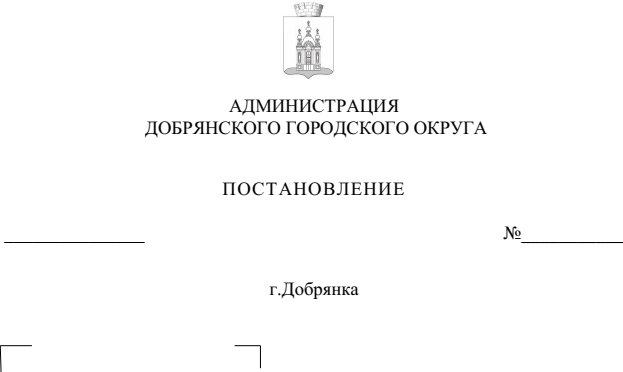 В соответствии с Бюджетным кодексом Российской Федерации, Федеральным законом от 06 октября 2003 г. № 131-ФЗ «Об общих принципах организации местного самоуправления в Российской Федерации», руководствуясь статьей 30 Устава Добрянского городского округа, 
в соответствии с пунктом 7.3 Порядка принятия решений о разработке, формировании, реализации и оценке эффективности реализации муниципальных программ и Методики оценки эффективности реализации муниципальных программ, утвержденного постановлением администрации Добрянского городского округа от 30 июня 2022 г. № 1705 (с изменениями), 
в целях уточнения основных параметров муниципальной программы 
на очередной финансовый год и на плановый период в соответствии 
с решением Думы Добрянского городского округа от 22 сентября 2022 г. № 694 «О внесении изменений в решение Думы Добрянского городского округа 
от 09 декабря 2021 г. № 571 «О бюджете Добрянского городского округа 
на 2022 год и на плановый период 2023-2024 годов» администрация округа ПОСТАНОВЛЯЕТ:1. Утвердить прилагаемые изменения, которые вносятся 
в муниципальную программу Добрянского городского округа «Развитие жилищно-коммунальной инфраструктуры», утвержденную постановлением администрации Добрянского муниципального района от 25 ноября 2019 г. № 1925 (в редакции постановлений администрации Добрянского городского округа от 27 октября 2020 г. № 313-сэд, от 04 августа 2021 г. № 1543, 
от 13 августа 2021 г. № 1619, от 21 октября 2021 г. № 2193, от 15 апреля 2022 г. № 909, от 06 мая 2022 г. № 1150, от 01 июня 2022 г. № 1418, от 05 августа 
2022 г. № 2082).2. Опубликовать настоящее постановление в периодическом печатном издании – газете «Пермь-Добрянка.ру», разместить на официальном сайте правовой информации Добрянского городского округа в информационно-телекоммуникационной сети интернет с доменным именем dobr-pravo.ru.3. Настоящее постановление вступает в силу после его официального опубликования (обнародования).Глава городского округа -глава администрации Добрянскогогородского округа                                                    К.В. Лызов
УТВЕРЖДЕНЫпостановлением администрацииДобрянского городского округаот                         №  ИЗМЕНЕНИЯ, которые вносятся в муниципальную программу Добрянского городского округа «Развитие жилищно-коммунальной инфраструктуры», утвержденную постановлением администрации Добрянского муниципального района от 25 ноября 2019 г. № 19251. В паспорте муниципальной программы позицию, касающуюся объемов бюджетных ассигнований по источникам финансирования программы, изложить в следующей редакции: 2. В подпрограмме «Управление муниципальным жилищным фондом» позицию, касающуюся объемов бюджетных ассигнований по источникам финансирования подпрограммы, изложить в следующей редакции:3. В подпрограмме «Переселение граждан из аварийного жилищного фонда» позицию, касающуюся объемов бюджетных ассигнований по источникам финансирования подпрограммы, изложить в следующей редакции:4. В подпрограмме «Строительство и содержание объектов коммунальной инфраструктуры» позицию, касающуюся объемов бюджетных ассигнований по источникам финансирования подпрограммы, изложить в следующей редакции:5. Приложение 1 к программе изложить в редакции согласно приложению 1 к настоящим изменениям. 6. Приложение 2 к программе изложить в редакции согласно приложению 2 к настоящим изменениям. Приложение 1к изменениям, которые вносятся 
в муниципальную программу Добрянского городского округа «Развитие жилищно-коммунальной инфраструктуры», утвержденную постановлением администрации Добрянского муниципального района 
от 25.11.2019 № 1925ПЕРЕЧЕНЬмероприятий муниципальной программы на 2020-2024 годы
Приложение 2к изменениям, которые вносятся 
в муниципальную программу «Развитие жилищно-коммунальной инфраструктуры», утвержденную постановлением администрации Добрянского муниципального района 
от 25.11.2019 № 1925  ПЕРЕЧЕНЬмероприятий, объемы и источники финансирования муниципальной программы за счет средств бюджета Добрянского городского округа на 2020-2024 годы                                                 тыс. руб.Справочно:* Постановление Правительства Пермского края от 13 ноября 2019 г. № 828-п «Об утверждении Порядка предоставления субсидии из бюджета Пермского края бюджету Добрянского муниципального района на софинансирование мероприятий по расселению граждан из непригодного жилищного фонда (г. Добрянка, ул. Трудовая, 40)».**Постановление Правительства Пермского края от 29 марта 2019 г. № 227-п «Об утверждении региональной адресной программы 
по переселению граждан из аварийного жилищного фонда на территории Пермского края на 201-2025 годы».** Постановление Правительства Пермского края от 30 июня 2020 года 463-п «Об утверждении Порядка предоставления из бюджета Пермского края межбюджетных трансфертов в форме субсидии бюджету Добрянского городского округа в целях оплаты расходов, связанных с проведением капитального ремонта многоквартирного дома по адресу: г. Добрянка, ул. Герцена, д. 40а». ** Постановление Правительства Пермского края от 05 октября 2021 г. № 738-п «Об утверждении Порядка предоставления из бюджета Пермского края межбюджетных трансфертов в форме субсидии бюджету Добрянского городского округа на софинансирование мероприятий по расселению домов в Добрянском городском округе, п. Вильва, ул. Почтовая, д. 3, ул. Почтовая, д. 7, ул. Почтовая, д. 8, ул. Почтовая, д. 9, ул. Почтовая, д. 12, ул. Октябрьская, д. 23».Объемы бюджетных ассигнований по источникам финансирования программыИсточники финансиро-ванияПотребность финансового обеспечения основных мероприятий составляет тыс. руб.Потребность финансового обеспечения основных мероприятий составляет тыс. руб.Потребность финансового обеспечения основных мероприятий составляет тыс. руб.Потребность финансового обеспечения основных мероприятий составляет тыс. руб.Потребность финансового обеспечения основных мероприятий составляет тыс. руб.Потребность финансового обеспечения основных мероприятий составляет тыс. руб.Объемы бюджетных ассигнований по источникам финансирования программыИсточники финансиро-ванияВсего2020 год2021 год2022год2023 год2024 годОбъемы бюджетных ассигнований по источникам финансирования программыВсего, в том числе897865,3221869,7151085,5396410,956497,072002,2Объемы бюджетных ассигнований по источникам финансирования программыФедеральный бюджет407446,227951,545225,4320261,314008,00,0Объемы бюджетных ассигнований по источникам финансирования программыКраевой бюджет259180,7142435,657489,824152,88269,726832,8Объемы бюджетных ассигнований по источникам финансирования программыМестный бюджет 231238,551482,648370,351996,934219,345169,4Объемы бюджетных ассигнований по источникам финансирова-ния подпрограммыИсточники финансиро-ванияПотребность финансового обеспечения основных мероприятий составляет тыс. руб.Потребность финансового обеспечения основных мероприятий составляет тыс. руб.Потребность финансового обеспечения основных мероприятий составляет тыс. руб.Потребность финансового обеспечения основных мероприятий составляет тыс. руб.Потребность финансового обеспечения основных мероприятий составляет тыс. руб.Потребность финансового обеспечения основных мероприятий составляет тыс. руб.Объемы бюджетных ассигнований по источникам финансирова-ния подпрограммыИсточники финансиро-ванияВсего2020 год2021 год2022год2023 год2024 годОбъемы бюджетных ассигнований по источникам финансирова-ния подпрограммыВсего, в том числе170278,556537,959839,721991,615252,116657,2Объемы бюджетных ассигнований по источникам финансирова-ния подпрограммыКраевой бюджет84964,042482,042482,00,00,00,0Объемы бюджетных ассигнований по источникам финансирова-ния подпрограммыМестный бюджет 85314,514055,917357,721991,615252,116657,2Объемы бюджетных ассигнований по источникам финансирова-ния подпрограммыИсточники финансиро-ванияПотребность финансового обеспечения основных мероприятий составляет тыс. руб.Потребность финансового обеспечения основных мероприятий составляет тыс. руб.Потребность финансового обеспечения основных мероприятий составляет тыс. руб.Потребность финансового обеспечения основных мероприятий составляет тыс. руб.Потребность финансового обеспечения основных мероприятий составляет тыс. руб.Потребность финансового обеспечения основных мероприятий составляет тыс. руб.Объемы бюджетных ассигнований по источникам финансирова-ния подпрограммыИсточники финансиро-ванияВсего2020 год2021 год2022год2023 год2024  годОбъемы бюджетных ассигнований по источникам финансирова-ния подпрограммыВсего, в том числе599802,0108668,063704,1347589,233422,846417,9Объемы бюджетных ассигнований по источникам финансирова-ния подпрограммыФедеральный бюджет 407446,227951,545225,4320261,314008,00,0Объемы бюджетных ассигнований по источникам финансирова-ния подпрограммыКраевой бюджет125728,460941,89802,619881,58269,726832,8Объемы бюджетных ассигнований по источникам финансирова-ния подпрограммыМестный бюджет 66627,419774,78676,17446,411145,119585,1Задачи подпрограммыМодернизация и комплексное развитие систем коммунальной инфраструктуры, в т.ч. увеличение доли общей площади жилых помещений в сельских и городских населенных пунктах Добрянского городского округа, оборудованных всеми видами благоустройства (газоснабжение, водоснабжение).Модернизация и комплексное развитие систем коммунальной инфраструктуры, в т.ч. увеличение доли общей площади жилых помещений в сельских и городских населенных пунктах Добрянского городского округа, оборудованных всеми видами благоустройства (газоснабжение, водоснабжение).Модернизация и комплексное развитие систем коммунальной инфраструктуры, в т.ч. увеличение доли общей площади жилых помещений в сельских и городских населенных пунктах Добрянского городского округа, оборудованных всеми видами благоустройства (газоснабжение, водоснабжение).Модернизация и комплексное развитие систем коммунальной инфраструктуры, в т.ч. увеличение доли общей площади жилых помещений в сельских и городских населенных пунктах Добрянского городского округа, оборудованных всеми видами благоустройства (газоснабжение, водоснабжение).Модернизация и комплексное развитие систем коммунальной инфраструктуры, в т.ч. увеличение доли общей площади жилых помещений в сельских и городских населенных пунктах Добрянского городского округа, оборудованных всеми видами благоустройства (газоснабжение, водоснабжение).Модернизация и комплексное развитие систем коммунальной инфраструктуры, в т.ч. увеличение доли общей площади жилых помещений в сельских и городских населенных пунктах Добрянского городского округа, оборудованных всеми видами благоустройства (газоснабжение, водоснабжение).Модернизация и комплексное развитие систем коммунальной инфраструктуры, в т.ч. увеличение доли общей площади жилых помещений в сельских и городских населенных пунктах Добрянского городского округа, оборудованных всеми видами благоустройства (газоснабжение, водоснабжение).Объемы бюджетных ассигнований по источникам финансирования подпрограммыИсточники финансиро-ванияПотребность финансового обеспечения основных мероприятий составляет тыс. руб.Потребность финансового обеспечения основных мероприятий составляет тыс. руб.Потребность финансового обеспечения основных мероприятий составляет тыс. руб.Потребность финансового обеспечения основных мероприятий составляет тыс. руб.Потребность финансового обеспечения основных мероприятий составляет тыс. руб.Объемы бюджетных ассигнований по источникам финансирования подпрограммыИсточники финансиро-ванияВсего2020 год2021 год2022год2023 год2024 годОбъемы бюджетных ассигнований по источникам финансирования подпрограммыВсего, в том числе127784,856663,827541,726830,17822,18927,1Объемы бюджетных ассигнований по источникам финансирования подпрограммыКраевой бюджет48488,239011,85205,24271,20,00,0Объемы бюджетных ассигнований по источникам финансирования подпрограммыМестный бюджет 79296,617652,022336,522558,97822,18927,1№ п/пМероприятия муниципальной программыОтветственный исполнительКод бюджетной классификацииКод бюджетной классификацииКод бюджетной классификацииКод бюджетной классификацииРасходы на период действия муниципальной программы (ВСЕГО), в том числе по источникам финансированияРасходы на период действия муниципальной программы (ВСЕГО), в том числе по источникам финансированияВ том числе по годамВ том числе по годамВ том числе по годамВ том числе по годамВ том числе по годам№ п/пМероприятия муниципальной программыОтветственный исполнительГРБСРзПрЦСРКВРРасходы на период действия муниципальной программы (ВСЕГО), в том числе по источникам финансированияРасходы на период действия муниципальной программы (ВСЕГО), в том числе по источникам финансирования2020 г.2021 г.2022 г.2023г.2024 г.1234567891011121314Подпрограмма "Управление муниципальным жилищным фондом"Подпрограмма "Управление муниципальным жилищным фондом"Подпрограмма "Управление муниципальным жилищным фондом"Подпрограмма "Управление муниципальным жилищным фондом"Подпрограмма "Управление муниципальным жилищным фондом"Подпрограмма "Управление муниципальным жилищным фондом"Подпрограмма "Управление муниципальным жилищным фондом"Подпрограмма "Управление муниципальным жилищным фондом"Подпрограмма "Управление муниципальным жилищным фондом"Подпрограмма "Управление муниципальным жилищным фондом"Подпрограмма "Управление муниципальным жилищным фондом"Подпрограмма "Управление муниципальным жилищным фондом"Подпрограмма "Управление муниципальным жилищным фондом"1Основное мероприятие: Мероприятия по содержанию и ремонту муниципального жилищного фонда1010100000Всего по мероприятиям, в том числе 170278,556537,959839,721991,615252,116657,21Основное мероприятие: Мероприятия по содержанию и ремонту муниципального жилищного фонда1010100000средства местного бюджета85314,514055,917357,721991,615252,116657,21Основное мероприятие: Мероприятия по содержанию и ремонту муниципального жилищного фонда1010100000средства краевого бюджета84964,042482,042482,00,00,00,01.1.Ремонт муниципального жилого фондаУЖКХиБ            (МБУ «УГХ»)50805011010100010600Всего по мероприятиям, в том числе 1991,7539,70,0557,40,0894,61.1.Ремонт муниципального жилого фондаУЖКХиБ            (МБУ «УГХ»)50805011010100010600средства местного бюджета1991,7539,70,0557,40,0894,61.2.Содержание муниципального жилищного фондаУЖКХиБ 50805011010100020Всего по мероприятиям, в том числе 2816,3207,51309,8731,0284,0284,01.2.Содержание муниципального жилищного фондаУЖКХиБ 50805011010100020средства местного бюджета2816,3207,51309,8731,0284,0284,01.2.1.Содержание муниципального жилищного фондаУЖКХиБ50805011010100020200Всего по мероприятиям, в том числе 154,10,084,569,60,00,01.2.1.Содержание муниципального жилищного фондаУЖКХиБ50805011010100020200средства местного бюджета154,10,084,569,60,00,01.2.1.Содержание муниципального жилищного фондаОЖКХ51005011010100020200Всего по мероприятиям, в том числе 72,70,00,072,70,00,01.2.1.Содержание муниципального жилищного фондаОЖКХ51005011010100020200средства местного бюджета72,70,00,072,70,00,01.2.1.Содержание муниципального жилищного фондаУЖКХиБ              (МБУ «УГХ»)50805011010100020600Всего по мероприятиям, в том числе 2589,4207,51225,3588,6284,0284,01.2.1.Содержание муниципального жилищного фондаУЖКХиБ              (МБУ «УГХ»)50805011010100020600средства местного бюджета2589,4207,51225,3588,6284,0284,001.3.Обеспечение обязательств по уплате взносов на капитальный ремонтУЖКХиБ50805011010100030200Всего по мероприятиям, в том числе 10199,62249,71965,72007,01988,61988,61.3.Обеспечение обязательств по уплате взносов на капитальный ремонтУЖКХиБ50805011010100030200средства местного бюджета10199,62249,71965,72007,01988,61988,601.4.Обеспечение мероприятий по начислению и сбору социального наймаУЖКХиБ50805011010100040Всего по мероприятиям, в том числе 501,3100,0116,984,4100,0100,01.4.Обеспечение мероприятий по начислению и сбору социального наймаУЖКХиБ50805011010100040средства местного бюджета501,3100,0116,984,4100,0100,01.4.1.Обеспечение мероприятий по начислению и сбору социального наймаУЖКХиБ50805011010100040200Всего по мероприятиям, в том числе 498,4100,0114,084,4100,0100,01.4.1.Обеспечение мероприятий по начислению и сбору социального наймаУЖКХиБ50805011010100040200средства местного бюджета498,4100,0114,084,4100,0100,001.4.1.Обеспечение мероприятий по начислению и сбору социального наймаУЖКХиБ50805011010100040800Всего по мероприятиям, в том числе 2,90,02,90,00,00,01.4.1.Обеспечение мероприятий по начислению и сбору социального наймаУЖКХиБ50805011010100040800средства местного бюджета2,90,02,90,00,00,01.5.Подготовка экспертных заключений для установления фактов имеющих юридическое значение, в судебном порядкеПодготовка экспертных заключений для установления фактов имеющих юридическое значение, в судебном порядкеАДГО (МКУ "УКС")50305011010100240800Всего по мероприятиям, в том числе 200,00,0200,00,00,00,01.5.Подготовка экспертных заключений для установления фактов имеющих юридическое значение, в судебном порядкеПодготовка экспертных заключений для установления фактов имеющих юридическое значение, в судебном порядкеАДГО (МКУ "УКС")50305011010100240800средства местного бюджета200,00,0200,00,00,00,01.6.Капитальный ремонт многоквартирного дома по адресу : Пермский край, Добрянский городской округ, р.п. Полазна, ул. Уральская, д. 29АДГО (МКУ "УКС")50305011010128100200Всего по мероприятиям, в том числе 2910,10,02910,10,00,00,01.6.Капитальный ремонт многоквартирного дома по адресу : Пермский край, Добрянский городской округ, р.п. Полазна, ул. Уральская, д. 29АДГО (МКУ "УКС")50305011010128100200средства местного бюджета2910,10,02910,10,00,00,01.7.Разработка проектной документации по капитальному ремонту многоквартирных домов на территории Добрянского городского округаАДГО (МКУ "УКС")50305011010128100200Всего по мероприятиям, в том числе 1059,00,01059,00,00,00,01.7.Разработка проектной документации по капитальному ремонту многоквартирных домов на территории Добрянского городского округаАДГО (МКУ "УКС")50305011010128100200средства местного бюджета1059,00,01059,00,00,00,01.8.Обеспечение деятельности (оказание услуг, выполнение работ) муниципальных учреждений (организаций)УЖКХиБ 5080501/05051010113000Всего по мероприятиям, в том числе 63187,510959,09719,316239,712879,513390,01.8.Обеспечение деятельности (оказание услуг, выполнение работ) муниципальных учреждений (организаций)УЖКХиБ 5080501/05051010113000средства местного бюджета63187,510959,09719,316239,712879,513390,01.8.1.Обеспечение деятельности (оказание услуг, выполнение работ) муниципальных учреждений (организаций)УЖКХиБ (МБУ «УГХ»)50805011010113000600Всего по мероприятиям, в том числе 52228,50,09719,316239,712879,513390,01.8.1.Обеспечение деятельности (оказание услуг, выполнение работ) муниципальных учреждений (организаций)УЖКХиБ (МБУ «УГХ»)50805011010113000600средства местного бюджета52228,50,09719,316239,712879,513390,01.8.1.Обеспечение деятельности (оказание услуг, выполнение работ) муниципальных учреждений (организаций)УЖКХиБ (МБУ «УГХ»)50805051010113000600Всего по мероприятиям, в том числе 10959,010959,00,00,00,00,01.8.1.Обеспечение деятельности (оказание услуг, выполнение работ) муниципальных учреждений (организаций)УЖКХиБ (МБУ «УГХ»)50805051010113000600средства местного бюджета10959,010959,00,00,00,00,01.9.Капитальный ремонт многоквартирного дома по адресу г. Добрянка, ул. Герцена, д. 40аАДГО /УЖКХиБ503/50805011010123300Всего по мероприятиям, в том числе 85043,142482,042558,92,20,00,01.9.Капитальный ремонт многоквартирного дома по адресу г. Добрянка, ул. Герцена, д. 40аАДГО /УЖКХиБ503/50805011010123300средства краевого бюджета84964,042482,042482,00,00,00,01.9.Капитальный ремонт многоквартирного дома по адресу г. Добрянка, ул. Герцена, д. 40аАДГО /УЖКХиБ503/50805011010123300средства местного бюджета79,10,076,92,20,00,01.9.1.Капитальный ремонт многоквартирного дома по адресу г. Добрянка, ул. Герцена, д. 40аУЖКХиБ50805011010123300200Всего по мероприятиям, в том числе 42482,042482,00,00,00,00,01.9.1.Капитальный ремонт многоквартирного дома по адресу г. Добрянка, ул. Герцена, д. 40аУЖКХиБ50805011010123300200средства краевого бюджета42482,042482,00,00,00,00,01.9.1.Капитальный ремонт многоквартирного дома по адресу г. Добрянка, ул. Герцена, д. 40аАДГО (МКУ "УКС")50305011010123300200Всего по мероприятиям, в том числе 42561,10,042558,92,20,00,01.9.1.Капитальный ремонт многоквартирного дома по адресу г. Добрянка, ул. Герцена, д. 40аАДГО (МКУ "УКС")50305011010123300200средства краевого бюджета42482,00,042482,00,00,00,01.9.1.Капитальный ремонт многоквартирного дома по адресу г. Добрянка, ул. Герцена, д. 40аАДГО (МКУ "УКС")50305011010123300200средства местного бюджета79,10,076,92,20,00,01.10.Разработка проектной документации по капитальному ремонту многоквартирных домов на территории Добрянского городского округаУЖКХиБ            (МБУ «УГХ»)50805011010128100600Всего по мероприятиям, в том числе 1160,30,00,01160,30,00,01.10.Разработка проектной документации по капитальному ремонту многоквартирных домов на территории Добрянского городского округаУЖКХиБ            (МБУ «УГХ»)50805011010128100600средства местного бюджета1160,30,00,01160,30,00,01.11.Разработка проектной документации по реконструкции многоквартирных домов на территории Добрянского городского округаАДГО (МКУ "УКС")50305011010128260200Всего по мероприятиям, в том числе 1209,50,00,01209,50,00,01.11.Разработка проектной документации по реконструкции многоквартирных домов на территории Добрянского городского округаАДГО (МКУ "УКС")50305011010128260200средства местного бюджета1209,50,00,01209,50,00,0ИТОГПодпрограмма "Управление муниципальным жилищным фондом"1010000000Всего по мероприятиям, в том числе 170278,556537,959839,721991,615252,116657,2ИТОГПодпрограмма "Управление муниципальным жилищным фондом"1010000000средства местного бюджета85314,514055,917357,721991,615252,116657,2ИТОГПодпрограмма "Управление муниципальным жилищным фондом"1010000000средства краевого бюджета84964,042482,042482,00,00,00,0Подпрограмма "Переселение граждан из аварийного жилищного фонда"Подпрограмма "Переселение граждан из аварийного жилищного фонда"Подпрограмма "Переселение граждан из аварийного жилищного фонда"Подпрограмма "Переселение граждан из аварийного жилищного фонда"Подпрограмма "Переселение граждан из аварийного жилищного фонда"Подпрограмма "Переселение граждан из аварийного жилищного фонда"Подпрограмма "Переселение граждан из аварийного жилищного фонда"Подпрограмма "Переселение граждан из аварийного жилищного фонда"Подпрограмма "Переселение граждан из аварийного жилищного фонда"Подпрограмма "Переселение граждан из аварийного жилищного фонда"Подпрограмма "Переселение граждан из аварийного жилищного фонда"Подпрограмма "Переселение граждан из аварийного жилищного фонда"Подпрограмма "Переселение граждан из аварийного жилищного фонда"Подпрограмма "Переселение граждан из аварийного жилищного фонда"1.Основное мероприятие «Реализация мероприятий по комфортному проживанию жителей Добрянского городского округа»1020100000Всего по мероприятиям, в том числе 151022,579586,117156,225038,511145,118096,61.Основное мероприятие «Реализация мероприятий по комфортному проживанию жителей Добрянского городского округа»1020100000средства краевого бюджета85883,659811,48480,117592,10,00,01.Основное мероприятие «Реализация мероприятий по комфортному проживанию жителей Добрянского городского округа»1020100000средства местного бюджета65138,919774,78676,17446,411145,118096,61.1.Снос ветхих аварийных домов УЖКХиБ50805011020100100200Всего по мероприятиям, в том числе 1634,5136,136,01462,40,00,01.1.Снос ветхих аварийных домов УЖКХиБ50805011020100100200средства местного бюджета1634,5136,136,01462,40,00,01.1.1.Снос ветхих аварийных домов УЖКХиБ50805011020100100200Всего по мероприятиям, в том числе 189,7136,136,017,60,00,01.1.1.Снос ветхих аварийных домов УЖКХиБ50805011020100100200средства местного бюджета189,7136,136,017,60,00,01.1.1.Снос ветхих аварийных домов УЖКХиБ (МБУ "УГХ")50805011020100100600Всего по мероприятиям, в том числе 1444,80,00,01444,80,00,01.1.1.Снос ветхих аварийных домов УЖКХиБ (МБУ "УГХ")50805011020100100600средства местного бюджета1444,80,00,01444,80,00,01.2.Мероприятия по комплексному обследованию конструкций жилых домов на территории Добрянского городского округа УЖКХиБ50805011020100210200Всего по мероприятиям, в том числе 160,00,0160,00,00,00,01.2.Мероприятия по комплексному обследованию конструкций жилых домов на территории Добрянского городского округа УЖКХиБ50805011020100210200средства местного бюджета160,00,0160,00,00,00,01.3.Оценка изымаемых аварийных жилых помещений в рамках проведения мероприятий по расселению (сокращению) непригодного для проживания жилого фонда УЖКХиБ50805011020100250200Всего по мероприятиям, в том числе 120,00,00,0120,00,00,01.3.Оценка изымаемых аварийных жилых помещений в рамках проведения мероприятий по расселению (сокращению) непригодного для проживания жилого фонда УЖКХиБ50805011020100250200средства местного бюджета120,00,00,0120,00,00,01.4.Мероприятия по расселению многоквартирных домов  в Добрянском городском округе, п. Вильва УЖКХиБ50805011020123580400Всего по мероприятиям, в том числе 16960,20,016960,20,00,00,01.4.Мероприятия по расселению многоквартирных домов  в Добрянском городском округе, п. Вильва УЖКХиБ50805011020123580400средства краевого бюджета8480,10,08480,10,00,00,01.4.Мероприятия по расселению многоквартирных домов  в Добрянском городском округе, п. Вильва УЖКХиБ50805011020123580400средства местного бюджета8480,10,08480,10,00,00,01.5.Мероприятия по расселению жилищного фонда на территории Пермского края, признанного аварийным после 1 января 2017 г. УЖКХиБ508050110201SЖ160Всего по мероприятиям, в том числе 129000,376302,40,023456,211145,118096,61.5.Мероприятия по расселению жилищного фонда на территории Пермского края, признанного аварийным после 1 января 2017 г. УЖКХиБ508050110201SЖ160средства краевого бюджета75042,857450,70,017592,10,00,01.5.Мероприятия по расселению жилищного фонда на территории Пермского края, признанного аварийным после 1 января 2017 г. УЖКХиБ508050110201SЖ160средства местного бюджета53957,418851,70,05864,011145,118096,61.5.1.Мероприятия по расселению жилищного фонда на территории Пермского края, признанного аварийным после 1 января 2017 г.УЖКХиБ508050110201SЖ160300Всего по мероприятиям, в том числе 84431,860975,60,023456,20,00,01.5.1.Мероприятия по расселению жилищного фонда на территории Пермского края, признанного аварийным после 1 января 2017 г.УЖКХиБ508050110201SЖ160300средства краевого бюджета63547,745955,60,017592,10,00,01.5.1.Мероприятия по расселению жилищного фонда на территории Пермского края, признанного аварийным после 1 января 2017 г.УЖКХиБ508050110201SЖ160300средства местного бюджета20884,015020,00,05864,00,00,01.5.1.Мероприятия по расселению жилищного фонда на территории Пермского края, признанного аварийным после 1 января 2017 г.УЖКХиБ508050110201SЖ160400Всего по мероприятиям, в том числе 44568,515326,80,00,011145,118096,61.5.1.Мероприятия по расселению жилищного фонда на территории Пермского края, признанного аварийным после 1 января 2017 г.УЖКХиБ508050110201SЖ160400средства краевого бюджета11495,111495,10,00,00,00,01.5.1.Мероприятия по расселению жилищного фонда на территории Пермского края, признанного аварийным после 1 января 2017 г.УЖКХиБ508050110201SЖ160400средства местного бюджета33073,43831,70,00,011145,118096,61.6.Мероприятия по расселению граждан из непригодного жилищного фонда (г.Добрянка, ул. Трудовая,40) УЖКХиБ508050110201SЖ230300Всего по мероприятиям, в том числе 3147,63147,60,00,00,00,01.6.Мероприятия по расселению граждан из непригодного жилищного фонда (г.Добрянка, ул. Трудовая,40) УЖКХиБ508050110201SЖ230300средства краевого бюджета2360,72360,70,00,00,00,01.6.Мероприятия по расселению граждан из непригодного жилищного фонда (г.Добрянка, ул. Трудовая,40) УЖКХиБ508050110201SЖ230300средства местного бюджета786,9786,90,00,00,00,02.Основное мероприятие «Федеральный проект «Обеспечение устойчивого сокращения непригодного для проживания жилищного фонда»102F300000Всего по мероприятиям, в том числе 448779,629081,946547,9322550,722277,728321,42.Основное мероприятие «Федеральный проект «Обеспечение устойчивого сокращения непригодного для проживания жилищного фонда»102F300000средства федерального бюджета**407446,227951,545225,4320261,314008,00,02.Основное мероприятие «Федеральный проект «Обеспечение устойчивого сокращения непригодного для проживания жилищного фонда»102F300000средства краевого бюджета**39844,81130,41322,52289,48269,726832,82.Основное мероприятие «Федеральный проект «Обеспечение устойчивого сокращения непригодного для проживания жилищного фонда»102F300000средства местного бюджета1488,50,00,00,00,01488,52.1.Обеспечение устойчивого сокращения непригодного для проживания жилого фондаУЖКХиБ5080501102F367483Всего по мероприятиям, в том числе 407446,227951,545225,4320261,314008,00,02.1.Обеспечение устойчивого сокращения непригодного для проживания жилого фондаУЖКХиБ5080501102F367483средства федерального бюджета**407446,227951,545225,4320261,314008,00,02.1.1.Обеспечение устойчивого сокращения непригодного для проживания жилого фонда УЖКХиБ5080501102F367483300Всего по мероприятиям, в том числе 3694,60,03694,60,00,00,02.1.1.Обеспечение устойчивого сокращения непригодного для проживания жилого фонда УЖКХиБ5080501102F367483300средства федерального бюджета**3694,60,03694,60,00,00,02.1.1.Обеспечение устойчивого сокращения непригодного для проживания жилого фонда УЖКХиБ5080501102F367483400Всего по мероприятиям, в том числе 403751,627951,541530,8320261,314008,00,02.1.1.Обеспечение устойчивого сокращения непригодного для проживания жилого фонда УЖКХиБ5080501102F367483400средства федерального бюджета**403751,627951,541530,8320261,314008,00,02.2.Реализация мероприятий по обеспечению устойчивого сокращения непригодного для проживания жилого фонда»УЖКХиБ5080501102F367484Всего по мероприятиям, в том числе 41333,41130,41322,52289,48269,728321,42.2.Реализация мероприятий по обеспечению устойчивого сокращения непригодного для проживания жилого фонда»УЖКХиБ5080501102F367484средства краевого бюджета**39844,81130,41322,52289,48269,726832,82.2.Реализация мероприятий по обеспечению устойчивого сокращения непригодного для проживания жилого фонда»УЖКХиБ5080501102F367484средства местного бюджета1488,50,00,00,00,01488,52.2.1.Реализация мероприятий по обеспечению устойчивого сокращения непригодного для проживания жилого фонда» УЖКХиБ5080501102F367484300Всего по мероприятиям, в том числе 865,00,0865,00,00,00,02.2.1.Реализация мероприятий по обеспечению устойчивого сокращения непригодного для проживания жилого фонда» УЖКХиБ5080501102F367484300средства краевого бюджета**865,00,0865,00,00,00,02.2.1.Реализация мероприятий по обеспечению устойчивого сокращения непригодного для проживания жилого фонда» УЖКХиБ5080501102F367484400Всего по мероприятиям, в том числе 38979,81130,4457,52289,48269,726832,82.2.1.Реализация мероприятий по обеспечению устойчивого сокращения непригодного для проживания жилого фонда» УЖКХиБ5080501102F367484400средства краевого бюджета**38979,81130,4457,52289,48269,726832,82.2.1.Реализация мероприятий по обеспечению устойчивого сокращения непригодного для проживания жилого фонда» УЖКХиБ5080501102F367484400Всего по мероприятиям, в том числе 1488,50,00,00,00,01488,52.2.1.Реализация мероприятий по обеспечению устойчивого сокращения непригодного для проживания жилого фонда» УЖКХиБ5080501102F367484400средства местного бюджета1488,50,00,00,00,01488,5ИТОГПодпрограмма "Переселение граждан из аварийного жилищного фонда"1020000000Всего по мероприятиям, в том числе 599802,0108668,063704,1347589,233422,846417,9ИТОГПодпрограмма "Переселение граждан из аварийного жилищного фонда"1020000000средства федерального бюджета**407446,227951,545225,4320261,314008,00,0ИТОГПодпрограмма "Переселение граждан из аварийного жилищного фонда"1020000000средства краевого бюджета**125728,460941,89802,619881,58269,726832,8ИТОГПодпрограмма "Переселение граждан из аварийного жилищного фонда"1020000000средства местного бюджета66627,419774,78676,17446,411145,119585,1Подпрограмма "Строительство и содержание объектов коммунальной инфраструктуры"Подпрограмма "Строительство и содержание объектов коммунальной инфраструктуры"Подпрограмма "Строительство и содержание объектов коммунальной инфраструктуры"Подпрограмма "Строительство и содержание объектов коммунальной инфраструктуры"Подпрограмма "Строительство и содержание объектов коммунальной инфраструктуры"Подпрограмма "Строительство и содержание объектов коммунальной инфраструктуры"Подпрограмма "Строительство и содержание объектов коммунальной инфраструктуры"Подпрограмма "Строительство и содержание объектов коммунальной инфраструктуры"Подпрограмма "Строительство и содержание объектов коммунальной инфраструктуры"Подпрограмма "Строительство и содержание объектов коммунальной инфраструктуры"Подпрограмма "Строительство и содержание объектов коммунальной инфраструктуры"Подпрограмма "Строительство и содержание объектов коммунальной инфраструктуры"Подпрограмма "Строительство и содержание объектов коммунальной инфраструктуры"Подпрограмма "Строительство и содержание объектов коммунальной инфраструктуры"1Основное мероприятие "Мероприятия по строительству системы водоснабжения"1030100000Всего по мероприятиям, в том числе9952,57846,01356,5750,00,00,01Основное мероприятие "Мероприятия по строительству системы водоснабжения"1030100000средства краевого бюджета2983,52983,50,00,00,00,01Основное мероприятие "Мероприятия по строительству системы водоснабжения"1030100000средства местного бюджета6969,04862,51356,5750,00,00,01.1.Проведение изыскательских работ для строительства водопроводов на территории Добрянского городского округаАДГО/УЖКХиБ503/50805021030128150Всего по мероприятиям, в том числе2106,50,01356,5750,00,00,01.1.Проведение изыскательских работ для строительства водопроводов на территории Добрянского городского округаАДГО/УЖКХиБ503/50805021030128150средства местного бюджета2106,50,01356,5750,00,00,01.1.1.Проведение изыскательских работ для строительства водопроводов на территории Добрянского городского округаАДГО (МКУ "УКС")50305021030128150200Всего по мероприятиям, в том числе746,30,00,0746,30,00,01.1.1.Проведение изыскательских работ для строительства водопроводов на территории Добрянского городского округаАДГО (МКУ "УКС")50305021030128150200средства местного бюджета746,30,00,0746,30,00,01.1.1.Проведение изыскательских работ для строительства водопроводов на территории Добрянского городского округаУЖКХиБ50805021030128150200Всего по мероприятиям, в том числе1360,30,01356,53,80,00,01.1.1.Проведение изыскательских работ для строительства водопроводов на территории Добрянского городского округаУЖКХиБ50805021030128150200средства местного бюджета1360,30,01356,53,80,00,01.2.Реализация программ развития преобразованных муниципальных образованийУЖКХиБ508050210301SP180Всего по мероприятиям, в том числе7846,07846,00,00,00,00,01.2.Реализация программ развития преобразованных муниципальных образованийУЖКХиБ508050210301SP180средства краевого бюджета2983,52983,50,00,00,00,01.2.Реализация программ развития преобразованных муниципальных образованийУЖКХиБ508050210301SP180средства местного бюджета4862,54862,50,00,00,00,01.2.1.Реализация программ развития преобразованных муниципальных образований УЖКХиБ508050210301SP180200Всего по мероприятиям, в том числе 1525,31525,30,00,00,00,01.2.1.Реализация программ развития преобразованных муниципальных образований УЖКХиБ508050210301SP180200средства краевого бюджета1525,31525,30,00,00,00,01.2.2.Строительство скважины в д. ЛябовоУЖКХиБ508050210301SP180400Всего по мероприятиям, в том числе 1429,11429,10,00,00,00,01.2.2.Строительство скважины в д. ЛябовоУЖКХиБ508050210301SP180400средства краевого бюджета729,1729,10,00,00,00,01.2.2.Строительство скважины в д. ЛябовоУЖКХиБ508050210301SP180400средства местного бюджета700,0700,00,00,00,00,01.2.3.Строительство скважины в д. Бобки УЖКХиБ508050210301SP180400Всего по мероприятиям, в том числе 1029,11029,10,00,00,00,01.2.3.Строительство скважины в д. Бобки УЖКХиБ508050210301SP180400средства краевого бюджета729,1729,10,00,00,00,01.2.3.Строительство скважины в д. Бобки УЖКХиБ508050210301SP180400средства местного бюджета300,0300,00,00,00,00,01.2.4.Строительство системы водоснабжения в п. ВильваУЖКХиБ508050210301SP180400Всего по мероприятиям, в том числе 3862,53862,50,00,00,00,01.2.4.Строительство системы водоснабжения в п. ВильваУЖКХиБ508050210301SP180400средства местного бюджета3862,53862,50,00,00,00,02Основное мероприятие "Мероприятия по содержанию и ремонту объектов водоснабжения"1030200000Всего по мероприятиям, в том числе66771,214330,920083,719777,65737,06842,02Основное мероприятие "Мероприятия по содержанию и ремонту объектов водоснабжения"1030200000средства краевого бюджета12761,35255,24220,03286,10,00,02Основное мероприятие "Мероприятия по содержанию и ремонту объектов водоснабжения"1030200000средства местного бюджета54010,09075,715863,716491,65737,06842,02.1.Содержание систем водоснабжения (артезианских скважин, водонапорных башен и сетей водоснабжения)УЖКХиБ/Отдел ЖКХ в рп. Полазна/МКУ "УКС"508/51005021030200110Всего по мероприятиям, в том числе36784,82734,410463,912007,55237,06342,02.1.Содержание систем водоснабжения (артезианских скважин, водонапорных башен и сетей водоснабжения)УЖКХиБ/Отдел ЖКХ в рп. Полазна/МКУ "УКС"508/51005021030200110средства местного бюджета36784,82734,410463,912007,55237,06342,02.1.1.Содержание систем водоснабжения (артезианских скважин, водонапорных башен и сетей водоснабжения)УЖКХиБ50805021030200110200Всего по мероприятиям, в том числе5328,42734,42594,00,00,00,02.1.1.Содержание систем водоснабжения (артезианских скважин, водонапорных башен и сетей водоснабжения)УЖКХиБ50805021030200110200средства местного бюджета5328,42734,42594,00,00,00,02.1.1.Содержание систем водоснабжения (артезианских скважин, водонапорных башен и сетей водоснабжения)АДГО (МКУ "УКС")50305021030200110200Всего по мероприятиям, в том числе178,30,00,0178,30,00,02.1.1.Содержание систем водоснабжения (артезианских скважин, водонапорных башен и сетей водоснабжения)АДГО (МКУ "УКС")50305021030200110200средства местного бюджета178,30,00,0178,30,00,02.1.1.Содержание систем водоснабжения (артезианских скважин, водонапорных башен и сетей водоснабжения)УЖКХиБ (МБУ «УГХ»)50805021030200110600Всего по мероприятиям, в том числе29310,50,07869,911173,44581,15686,12.1.1.Содержание систем водоснабжения (артезианских скважин, водонапорных башен и сетей водоснабжения)УЖКХиБ (МБУ «УГХ»)50805021030200110600средства местного бюджета29310,50,07869,911173,44581,15686,12.1.1.Содержание систем водоснабжения (артезианских скважин, водонапорных башен и сетей водоснабжения)Отдел ЖКХ в рп. Полазна (МБУ "Приоритет")51005021030200110600Всего по мероприятиям, в том числе1967,70,00,0655,9655,9655,92.1.1.Содержание систем водоснабжения (артезианских скважин, водонапорных башен и сетей водоснабжения)Отдел ЖКХ в рп. Полазна (МБУ "Приоритет")51005021030200110600средства местного бюджета1967,70,00,0655,9655,9655,92.2.Организации обеспечения жителей питьевым водоснабжением (подвоз воды)УЖКХиБ/Отдел ЖКХ в рп. Полазна508/51005021030200120Всего по мероприятиям, в том числе814,5443,8270,7100,00,00,02.2.Организации обеспечения жителей питьевым водоснабжением (подвоз воды)УЖКХиБ/Отдел ЖКХ в рп. Полазна508/51005021030200120средства местного бюджета814,5443,8270,7100,00,00,02.2.1.Организации обеспечения жителей питьевым водоснабжением (подвоз воды)УЖКХиБ50805021030200120200Всего по мероприятиям, в том числе572,9443,8129,10,00,00,02.2.1.Организации обеспечения жителей питьевым водоснабжением (подвоз воды)УЖКХиБ50805021030200120200средства местного бюджета572,9443,8129,10,00,00,02.2.1.Организации обеспечения жителей питьевым водоснабжением (подвоз воды)УЖКХиБ (МБУ «УГХ»)50805021030200120600Всего по мероприятиям, в том числе169,50,069,5100,00,00,02.2.1.Организации обеспечения жителей питьевым водоснабжением (подвоз воды)УЖКХиБ (МБУ «УГХ»)50805021030200120600средства местного бюджета169,50,069,5100,00,00,02.2.1.Организации обеспечения жителей питьевым водоснабжением (подвоз воды)Отдел ЖКХ в рп. Полазна51005021030200120200Всего по мероприятиям, в том числе72,10,072,10,00,00,02.2.1.Организации обеспечения жителей питьевым водоснабжением (подвоз воды)Отдел ЖКХ в рп. Полазна51005021030200120200средства местного бюджета72,10,072,10,00,00,02.3.Разработка проекта зоны санитарной охраны водозаборных скважинУЖКХиБ50805021030200130200Всего по мероприятиям, в том числе2887,00,0789,01098,0500,0500,02.3.Разработка проекта зоны санитарной охраны водозаборных скважинУЖКХиБ50805021030200130200средства местного бюджета2887,00,0789,01098,0500,0500,02.4.Проведение землеустроительной экспертизы по определению местоположения, протяженности и принадлежности сооруженияАДГО50305021030200160200Всего по мероприятиям, в том числе120,00,0120,00,00,00,02.4.Проведение землеустроительной экспертизы по определению местоположения, протяженности и принадлежности сооруженияАДГО50305021030200160200средства местного бюджета120,00,0120,00,00,00,02.5.Реализация программ развития преобразованных муниципальных образованийУЖКХиБ/АДГО508/503050210302SP180200Всего по мероприятиям, в том числе25522,610510,48440,16572,10,00,02.5.Реализация программ развития преобразованных муниципальных образованийУЖКХиБ/АДГО508/503050210302SP180200средства краевого бюджета12761,35255,24220,03286,10,00,02.5.Реализация программ развития преобразованных муниципальных образованийУЖКХиБ/АДГО508/503050210302SP180200средства местного бюджета12761,45255,24220,13286,10,00,02.5.1.Реализация программ развития преобразованных муниципальных образований  (ремонт скважины в п.Челва, ул. Мира)УЖКХиБ508050210302SP180200Всего по мероприятиям, в том числе 473,2473,20,00,00,00,02.5.1.Реализация программ развития преобразованных муниципальных образований  (ремонт скважины в п.Челва, ул. Мира)УЖКХиБ508050210302SP180200средства краевого бюджета236,6236,60,00,00,00,02.5.1.Реализация программ развития преобразованных муниципальных образований  (ремонт скважины в п.Челва, ул. Мира)УЖКХиБ508050210302SP180200средства местного бюджета236,6236,60,00,00,00,02.5.2.Реализация программ развития преобразованных муниципальных образований  (ремонт скважины в п. Кыж) УЖКХиБ508050210302SP180200Всего по мероприятиям, в том числе 442,2442,20,00,00,00,02.5.2.Реализация программ развития преобразованных муниципальных образований  (ремонт скважины в п. Кыж) УЖКХиБ508050210302SP180200средства краевого бюджета221,1221,10,00,00,00,02.5.2.Реализация программ развития преобразованных муниципальных образований  (ремонт скважины в п. Кыж) УЖКХиБ508050210302SP180200средства местного бюджета221,1221,10,00,00,00,02.5.3.Реализация программ развития преобразованных муниципальных образований  (ремонт сетей водоснабжения в с. Никулино, ул. Орловская УЖКХиБ50850210302SP180200Всего по мероприятиям, в том числе 1195,01195,00,00,00,00,02.5.3.Реализация программ развития преобразованных муниципальных образований  (ремонт сетей водоснабжения в с. Никулино, ул. Орловская УЖКХиБ50850210302SP180200средства краевого бюджета597,5597,50,00,00,00,02.5.3.Реализация программ развития преобразованных муниципальных образований  (ремонт сетей водоснабжения в с. Никулино, ул. Орловская УЖКХиБ50850210302SP180200средства местного бюджета597,5597,50,00,00,00,02.5.4.Реализация программ развития преобразованных муниципальных образований  (Ремонт сетей водоснабжения в  д. Залесная, в п. Пальники) УЖКХиБ508050210302SP180200Всего по мероприятиям, в том числе 4782,44782,40,00,00,00,02.5.4.Реализация программ развития преобразованных муниципальных образований  (Ремонт сетей водоснабжения в  д. Залесная, в п. Пальники) УЖКХиБ508050210302SP180200средства краевого бюджета2391,22391,20,00,00,00,02.5.4.Реализация программ развития преобразованных муниципальных образований  (Ремонт сетей водоснабжения в  д. Залесная, в п. Пальники) УЖКХиБ508050210302SP180200средства местного бюджета2391,22391,20,00,00,00,02.5.5.Приобретение специализированного автомобиля 29051" Аварийно-ремонтный" на базе УАЗ-39095УЖКХиБ508050210302SP180200Всего по мероприятиям, в том числе 2530,51265,21265,30,00,00,02.5.5.Приобретение специализированного автомобиля 29051" Аварийно-ремонтный" на базе УАЗ-39095УЖКХиБ508050210302SP180200средства краевого бюджета1265,2632,6632,60,00,00,02.5.5.Приобретение специализированного автомобиля 29051" Аварийно-ремонтный" на базе УАЗ-39095УЖКХиБ508050210302SP180200средства местного бюджета1265,3632,6632,70,00,00,02.5.6.Реализация программ развития преобразованных муниципальных образований  (ремонт сетей водоснабжения в с. Сенькино,  ул. Коровина, ул. Матросова, ул. Набережная, ул. Заречная УЖКХиБ508050210302SP180200Всего по мероприятиям, в том числе 2352,42352,40,00,00,00,02.5.6.Реализация программ развития преобразованных муниципальных образований  (ремонт сетей водоснабжения в с. Сенькино,  ул. Коровина, ул. Матросова, ул. Набережная, ул. Заречная УЖКХиБ508050210302SP180200средства краевого бюджета1176,21176,20,00,00,00,02.5.6.Реализация программ развития преобразованных муниципальных образований  (ремонт сетей водоснабжения в с. Сенькино,  ул. Коровина, ул. Матросова, ул. Набережная, ул. Заречная УЖКХиБ508050210302SP180200средства местного бюджета1176,21176,20,00,00,00,02.5.7.Реализация программ развития преобразованных муниципальных образований(ремонт системы водоснабжения в п. Камский)АДГО (МКУ "УКС")503050210302SP180200Всего по мероприятиям, в том числе 1891,20,01891,20,00,00,02.5.7.Реализация программ развития преобразованных муниципальных образований(ремонт системы водоснабжения в п. Камский)АДГО (МКУ "УКС")503050210302SP180200средства краевого бюджета945,60,0945,60,00,00,02.5.7.Реализация программ развития преобразованных муниципальных образований(ремонт системы водоснабжения в п. Камский)АДГО (МКУ "УКС")503050210302SP180200средства местного бюджета945,60,0945,60,00,00,02.5.8Реализация программ развития преобразованных муниципальных образований (на ремонт скважины и сетей водоснабжения в с. Перемское)АДГО (МКУ "УКС")503050210302SP180200Всего по мероприятиям, в том числе 2005,00,02005,00,00,00,02.5.8Реализация программ развития преобразованных муниципальных образований (на ремонт скважины и сетей водоснабжения в с. Перемское)АДГО (МКУ "УКС")503050210302SP180200средства краевого бюджета1002,50,01002,50,00,00,02.5.8Реализация программ развития преобразованных муниципальных образований (на ремонт скважины и сетей водоснабжения в с. Перемское)АДГО (МКУ "УКС")503050210302SP180200средства местного бюджета1002,50,01002,50,00,00,02.5.9Реализация программ развития преобразованных муниципальных образований (приобретение специализированной техники автоцистерна)УЖКХиБ508050210302SP180200Всего по мероприятиям, в том числе 3278,60,03278,60,00,00,02.5.9Реализация программ развития преобразованных муниципальных образований (приобретение специализированной техники автоцистерна)УЖКХиБ508050210302SP180200средства краевого бюджета1639,30,01639,30,00,00,02.5.9Реализация программ развития преобразованных муниципальных образований (приобретение специализированной техники автоцистерна)УЖКХиБ508050210302SP180200средства местного бюджета1639,30,01639,30,00,00,02.5.10Реализация программ развития преобразованных муниципальных образований (Ремонт сетей водопровода п. Ветляны)АДГО (МКУ "УКС")503050210302SP180200Всего по мероприятиям, в том числе 4314,00,00,04314,00,00,02.5.10Реализация программ развития преобразованных муниципальных образований (Ремонт сетей водопровода п. Ветляны)АДГО (МКУ "УКС")503050210302SP180200средства краевого бюджета2157,00,00,02157,00,00,02.5.10Реализация программ развития преобразованных муниципальных образований (Ремонт сетей водопровода п. Ветляны)АДГО (МКУ "УКС")503050210302SP180200средства местного бюджета2157,00,00,02157,00,00,02.5.11Реализация программ развития преобразованных муниципальных образований ( Ремонт сетей водопровода д. Залесная)АДГО (МУ "УКС")503050210302SP180200Всего по мероприятиям, в том числе 2258,10,00,02258,10,00,02.5.11Реализация программ развития преобразованных муниципальных образований ( Ремонт сетей водопровода д. Залесная)АДГО (МУ "УКС")503050210302SP180200средства краевого бюджета1129,00,00,01129,00,00,02.5.11Реализация программ развития преобразованных муниципальных образований ( Ремонт сетей водопровода д. Залесная)АДГО (МУ "УКС")503050210302SP180200средства местного бюджета1129,00,00,01129,00,00,02.6.Ремонт систем водоснабжения УЖКХиБ50805021030200200200Всего по мероприятиям, в том числе 242,3242,30,00,00,00,02.6.Ремонт систем водоснабжения УЖКХиБ50805021030200200200средства местного бюджета242,3242,30,00,00,00,02.7.Предоставление субсидии АО "Исток" для обеспечения водоснабжением жителей деревни Ивановка, расположенной на подведомственной территории р.п. Полазна ДГОУЖКХиБ50805021030200210800Всего по мероприятиям, в том числе 400,0400,00,00,00,00,02.7.Предоставление субсидии АО "Исток" для обеспечения водоснабжением жителей деревни Ивановка, расположенной на подведомственной территории р.п. Полазна ДГОУЖКХиБ50805021030200210800средства местного бюджета400,0400,00,00,00,00,03Основное мероприятие «Мероприятия по строительству объектов газоснабжения»1030300000Всего по мероприятиям, в том числе 34486,532617,5597,71271,30,00,03Основное мероприятие «Мероприятия по строительству объектов газоснабжения»1030300000средства краевого бюджета30773,130773,10,00,00,00,03Основное мероприятие «Мероприятия по строительству объектов газоснабжения»1030300000средства местного бюджета3713,41844,4597,71271,30,00,03.1.Строительство газопроводов в населенных пунктах Добрянского городского округа  УЖКХиБ50805021030300190400Всего по мероприятиям, в том числе 224,8224,80,00,00,00,03.1.Строительство газопроводов в населенных пунктах Добрянского городского округа  УЖКХиБ50805021030300190400средства местного бюджета224,8224,80,00,00,00,03.2.Устройство объектов газоснабжения ТКУ УЖКХиБ50805021030300230200Всего по мероприятиям, в том числе 600,00,00,0600,00,00,03.2.Устройство объектов газоснабжения ТКУ УЖКХиБ50805021030300230200средства местного бюджета600,00,00,0600,00,00,03.3.Проведение проектных работ и строительство распределитель-ных газопроводов на территории муниципальных образований Пермского края УЖКХиБ508050210303SЖ830400Всего по мероприятиям, в том числе 32392,732392,70,00,00,00,03.3.Проведение проектных работ и строительство распределитель-ных газопроводов на территории муниципальных образований Пермского края УЖКХиБ508050210303SЖ830400средства краевого  бюджета30773,130773,10,00,00,00,03.3.Проведение проектных работ и строительство распределитель-ных газопроводов на территории муниципальных образований Пермского края УЖКХиБ508050210303SЖ830400средства местного бюджета1619,61619,60,00,00,00,03.4.Разработка проектной документации на газификацию микрорайона Крутая гора, центральной части города ДобрянкиАДГО50305021030328000200Всего по мероприятиям, в том числе 1269,00,0597,7671,30,00,03.4.Разработка проектной документации на газификацию микрорайона Крутая гора, центральной части города ДобрянкиАДГО50305021030328000200средства местного бюджета1269,00,0597,7671,30,00,04Основное мероприятие «Мероприятия по содержанию объектов газоснабжения»1030400000Всего по мероприятиям, в том числе 12633,81869,43533,43060,82085,12085,14Основное мероприятие «Мероприятия по содержанию объектов газоснабжения»1030400000средства местного бюджета12633,81869,43533,43060,82085,12085,14.1.Содержание объектов газоснабжения ТКУ УЖКХиБ50805021030400180Всего по мероприятиям, в том числе 6302,1811,42074,21671,3872,6872,64.1.Содержание объектов газоснабжения ТКУ УЖКХиБ50805021030400180средства местного бюджета6302,1811,42074,21671,3872,6872,64.1.1.Содержание объектов газоснабжения ТКУ УЖКХиБ50805021030400180200Всего по мероприятиям, в том числе 1095,0811,4283,60,00,00,04.1.1.Содержание объектов газоснабжения ТКУ УЖКХиБ50805021030400180200средства местного бюджета1095,0811,4283,60,00,00,04.1.1.Содержание объектов газоснабжения ТКУУЖКХиБ (МБУ «УГХ»)50805021030400180600Всего по мероприятиям, в том числе 5207,10,01790,61671,3872,6872,64.1.1.Содержание объектов газоснабжения ТКУУЖКХиБ (МБУ «УГХ»)50805021030400180600средства местного бюджета5207,10,01790,61671,3872,6872,64.2.Содержание сетей газоснабженияУЖКХиБ50805021030400140Всего по мероприятиям, в том числе 6331,81058,01459,21389,61212,51212,54.2.Содержание сетей газоснабженияУЖКХиБ50805021030400140средства местного бюджета6331,81058,01459,21389,61212,51212,54.2.1.Содержание сетей газоснабженияУЖКХиБ50805021030400140200Всего по мероприятиям, в том числе 6324,31058,01451,71389,61212,51212,54.2.1.Содержание сетей газоснабженияУЖКХиБ50805021030400140200средства местного бюджета6324,31058,01451,71389,61212,51212,54.2.1.Содержание сетей газоснабженияУЖКХиБ50805021030400140800Всего по мероприятиям, в том числе 7,50,07,50,00,00,04.2.1.Содержание сетей газоснабженияУЖКХиБ50805021030400140800средства местного бюджета7,50,07,50,00,00,05Основное мероприятие «Мероприятия на реализацию программ развития преобразованных муниципальных образований»1030500000Всего по мероприятиям, в том числе 3940,80,01970,41970,40,00,05Основное мероприятие «Мероприятия на реализацию программ развития преобразованных муниципальных образований»1030500000средства краевого бюджета1970,40,0985,2985,20,00,05Основное мероприятие «Мероприятия на реализацию программ развития преобразованных муниципальных образований»1030500000средства местного бюджета1970,40,0985,2985,20,00,05.1.Приобретение единого недвижимого теплового комплекса для учреждений социальной сферы в с. Голубята, ул. Молодежная, з/у 9УЖКХиБ508050210305SР180400Всего по мероприятиям, в том числе 3940,80,01970,41970,40,00,05.1.Приобретение единого недвижимого теплового комплекса для учреждений социальной сферы в с. Голубята, ул. Молодежная, з/у 9УЖКХиБ508050210305SР180400средства краевого бюджета1970,40,0985,2985,20,00,05.1.Приобретение единого недвижимого теплового комплекса для учреждений социальной сферы в с. Голубята, ул. Молодежная, з/у 9УЖКХиБ508050210305SР180400средства местного бюджета1970,40,0985,2985,20,00,0ИТОГПодпрограмма "Строительство и содержание объектов коммунальной инфраструктуры"1030000000Всего по мероприятиям, в том числе 127784,856663,827541,726830,17822,18927,1ИТОГПодпрограмма "Строительство и содержание объектов коммунальной инфраструктуры"1030000000средства краевого бюджета**48488,239011,85205,24271,20,00,0ИТОГПодпрограмма "Строительство и содержание объектов коммунальной инфраструктуры"1030000000средства местного бюджета79296,617652,022336,522558,97822,18927,1Всего по мероприятиям, в том числе 897865,3221869,7151085,5396410,956497,072002,2средства федерального бюджета*407446,227951,545225,4320261,314008,00,0средства краевого бюджета259180,7142435,657489,824152,88269,726832,8средства местного бюджета231238,551482,648370,351996,934219,345169,4№ п/пМероприятия муниципальной программыОтвет-ственный испол-нительКод бюджетной классификацииКод бюджетной классификацииКод бюджетной классификацииКод бюджетной классификацииРасходы на период действия муниципальной программы (ВСЕГО), в том числе по источникам финансированияРасходы на период действия муниципальной программы (ВСЕГО), в том числе по источникам финансированияВ том числе по годамВ том числе по годамВ том числе по годамВ том числе по годамВ том числе по годам№ п/пМероприятия муниципальной программыОтвет-ственный испол-нительГРБСРзПрЦСРКВРРасходы на период действия муниципальной программы (ВСЕГО), в том числе по источникам финансированияРасходы на период действия муниципальной программы (ВСЕГО), в том числе по источникам финансирования2020 г.2021 г.2022 г.2023г.2024 г.1234567891011121314Подпрограмма "Управление муниципальным жилищным фондом"Подпрограмма "Управление муниципальным жилищным фондом"Подпрограмма "Управление муниципальным жилищным фондом"Подпрограмма "Управление муниципальным жилищным фондом"Подпрограмма "Управление муниципальным жилищным фондом"Подпрограмма "Управление муниципальным жилищным фондом"Подпрограмма "Управление муниципальным жилищным фондом"Подпрограмма "Управление муниципальным жилищным фондом"Подпрограмма "Управление муниципальным жилищным фондом"Подпрограмма "Управление муниципальным жилищным фондом"Подпрограмма "Управление муниципальным жилищным фондом"Подпрограмма "Управление муниципальным жилищным фондом"Подпрограмма "Управление муниципальным жилищным фондом"1Основное мероприятие: Мероприятия по содержанию и ремонту муниципального жилищного фонда1010100000Всего по мероприятиям, в том числе 170278,556537,959839,721991,615252,116657,21Основное мероприятие: Мероприятия по содержанию и ремонту муниципального жилищного фонда1010100000средства местного бюджета85314,514055,917357,721991,615252,116657,21Основное мероприятие: Мероприятия по содержанию и ремонту муниципального жилищного фонда1010100000средства краевого бюджета84964,042482,042482,00,00,00,01.1.Ремонт муниципального жилого фондаУЖКХиБ            (МБУ «УГХ»)50805011010100010600Всего по мероприятиям, в том числе 1991,7539,70,0557,40,0894,61.1.Ремонт муниципального жилого фондаУЖКХиБ            (МБУ «УГХ»)50805011010100010600средства местного бюджета1991,7539,70,0557,40,0894,61.2.Содержание муниципального жилищного фондаУЖКХиБ 50805011010100020Всего по мероприятиям, в том числе 2816,3207,51309,8731,0284,0284,01.2.Содержание муниципального жилищного фондаУЖКХиБ 50805011010100020средства местного бюджета2816,3207,51309,8731,0284,0284,01.2.1.Содержание муниципального жилищного фондаУЖКХиБ50805011010100020200Всего по мероприятиям, в том числе 154,10,084,569,60,00,01.2.1.Содержание муниципального жилищного фондаУЖКХиБ50805011010100020200средства местного бюджета154,10,084,569,60,00,01.2.1.Содержание муниципального жилищного фондаОЖКХ51005011010100020200Всего по мероприятиям, в том числе 72,70,00,072,70,00,01.2.1.Содержание муниципального жилищного фондаОЖКХ51005011010100020200средства местного бюджета72,70,00,072,70,00,01.2.1.Содержание муниципального жилищного фондаУЖКХиБ              (МБУ «УГХ»)50805011010100020600Всего по мероприятиям, в том числе 2589,4207,51225,3588,6284,0284,01.2.1.Содержание муниципального жилищного фондаУЖКХиБ              (МБУ «УГХ»)50805011010100020600средства местного бюджета2589,4207,51225,3588,6284,0284,001.3.Обеспечение обязательств по уплате взносов на капитальный ремонтУЖКХиБ50805011010100030200Всего по мероприятиям, в том числе 10199,62249,71965,72007,01988,61988,61.3.Обеспечение обязательств по уплате взносов на капитальный ремонтУЖКХиБ50805011010100030200средства местного бюджета10199,62249,71965,72007,01988,61988,601.4.Обеспечение мероприятий по начислению и сбору социального наймаУЖКХиБ50805011010100040Всего по мероприятиям, в том числе 501,3100,0116,984,4100,0100,01.4.Обеспечение мероприятий по начислению и сбору социального наймаУЖКХиБ50805011010100040средства местного бюджета501,3100,0116,984,4100,0100,01.4.1.Обеспечение мероприятий по начислению и сбору социального наймаУЖКХиБ50805011010100040200Всего по мероприятиям, в том числе 498,4100,0114,084,4100,0100,01.4.1.Обеспечение мероприятий по начислению и сбору социального наймаУЖКХиБ50805011010100040200средства местного бюджета498,4100,0114,084,4100,0100,001.4.1.Обеспечение мероприятий по начислению и сбору социального наймаУЖКХиБ50805011010100040800Всего по мероприятиям, в том числе 2,90,02,90,00,00,01.4.1.Обеспечение мероприятий по начислению и сбору социального наймаУЖКХиБ50805011010100040800средства местного бюджета2,90,02,90,00,00,01.5.Подготовка экспертных заключений для установления фактов имеющих юридическое значение, в судебном порядке Подготовка экспертных заключений для установления фактов имеющих юридическое значение, в судебном порядкеАДГО (МКУ "УКС")50305011010100240800Всего по мероприятиям, в том числе 200,00,0200,00,00,00,01.5.Подготовка экспертных заключений для установления фактов имеющих юридическое значение, в судебном порядке Подготовка экспертных заключений для установления фактов имеющих юридическое значение, в судебном порядкеАДГО (МКУ "УКС")50305011010100240800средства местного бюджета200,00,0200,00,00,00,01.6.Капитальный ремонт многоквартирного дома по адресу : Пермский край, Добрянский городской округ, р.п. Полазна, ул. Уральская, д. 29АДГО (МКУ "УКС")50305011010128100200Всего по мероприятиям, в том числе 2910,10,02910,10,00,00,01.6.Капитальный ремонт многоквартирного дома по адресу : Пермский край, Добрянский городской округ, р.п. Полазна, ул. Уральская, д. 29АДГО (МКУ "УКС")50305011010128100200средства местного бюджета2910,10,02910,10,00,00,01.7.Разработка проектной документации по капитальному ремонту многоквартирных домов на территории Добрянского городского округаАДГО (МКУ "УКС")50305011010128100200Всего по мероприятиям, в том числе 1059,00,01059,00,00,00,01.7.Разработка проектной документации по капитальному ремонту многоквартирных домов на территории Добрянского городского округаАДГО (МКУ "УКС")50305011010128100200средства местного бюджета1059,00,01059,00,00,00,01.8.Обеспечение деятельности (оказание услуг, выполнение работ) муниципальных учреждений (организаций)УЖКХиБ 5080501/05051010113000Всего по мероприятиям, в том числе 63187,510959,09719,316239,712879,513390,01.8.Обеспечение деятельности (оказание услуг, выполнение работ) муниципальных учреждений (организаций)УЖКХиБ 5080501/05051010113000средства местного бюджета63187,510959,09719,316239,712879,513390,01.8.1.Обеспечение деятельности (оказание услуг, выполнение работ) муниципальных учреждений (организаций)УЖКХиБ (МБУ «УГХ»)50805011010113000600Всего по мероприятиям, в том числе 52228,50,09719,316239,712879,513390,01.8.1.Обеспечение деятельности (оказание услуг, выполнение работ) муниципальных учреждений (организаций)УЖКХиБ (МБУ «УГХ»)50805011010113000600средства местного бюджета52228,50,09719,316239,712879,513390,01.8.1.Обеспечение деятельности (оказание услуг, выполнение работ) муниципальных учреждений (организаций)УЖКХиБ (МБУ «УГХ»)50805051010113000600Всего по мероприятиям, в том числе 10959,010959,00,00,00,00,01.8.1.Обеспечение деятельности (оказание услуг, выполнение работ) муниципальных учреждений (организаций)УЖКХиБ (МБУ «УГХ»)50805051010113000600средства местного бюджета10959,010959,00,00,00,00,01.9.Капитальный ремонт многоквартирного дома по адресу г. Добрянка, ул. Герцена, д. 40аАДГО /УЖКХиБ503/50805011010123300Всего по мероприятиям, в том числе 85043,142482,042558,92,20,00,01.9.Капитальный ремонт многоквартирного дома по адресу г. Добрянка, ул. Герцена, д. 40аАДГО /УЖКХиБ503/50805011010123300средства краевого бюджета84964,042482,042482,00,00,00,01.9.Капитальный ремонт многоквартирного дома по адресу г. Добрянка, ул. Герцена, д. 40аАДГО /УЖКХиБ503/50805011010123300средства местного бюджета79,10,076,92,20,00,01.9.1.Капитальный ремонт многоквартирного дома по адресу г. Добрянка, ул. Герцена, д. 40аУЖКХиБ50805011010123300200Всего по мероприятиям, в том числе 42482,042482,00,00,00,00,01.9.1.Капитальный ремонт многоквартирного дома по адресу г. Добрянка, ул. Герцена, д. 40аУЖКХиБ50805011010123300200средства краевого бюджета42482,042482,00,00,00,00,01.9.1.Капитальный ремонт многоквартирного дома по адресу г. Добрянка, ул. Герцена, д. 40аАДГО (МКУ "УКС")50305011010123300200Всего по мероприятиям, в том числе 42561,10,042558,92,20,00,01.9.1.Капитальный ремонт многоквартирного дома по адресу г. Добрянка, ул. Герцена, д. 40аАДГО (МКУ "УКС")50305011010123300200средства краевого бюджета42482,00,042482,00,00,00,01.9.1.Капитальный ремонт многоквартирного дома по адресу г. Добрянка, ул. Герцена, д. 40аАДГО (МКУ "УКС")50305011010123300200средства местного бюджета79,10,076,92,20,00,01.10.Разработка проектной документации по капитальному ремонту многоквартирных домов на территории Добрянского городского округаУЖКХиБ            (МБУ «УГХ»)50805011010128260600Всего по мероприятиям, в том числе 1160,30,00,01160,30,00,01.10.Разработка проектной документации по капитальному ремонту многоквартирных домов на территории Добрянского городского округаУЖКХиБ            (МБУ «УГХ»)50805011010128260600средства местного бюджета1160,30,00,01160,30,00,01.11.Разработка проектной документации по реконструкции многоквартирных домов на территории Добрянского городского округаАДГО (МКУ "УКС")50305011010128260200Всего по мероприятиям, в том числе 1209,50,00,01209,50,00,01.11.Разработка проектной документации по реконструкции многоквартирных домов на территории Добрянского городского округаАДГО (МКУ "УКС")50305011010128260200средства местного бюджета1209,50,00,01209,50,00,0ИТОГПодпрограмма "Управление муниципальным жилищным фондом"1010000000Всего по мероприятиям, в том числе 170278,556537,959839,721991,615252,116657,2ИТОГПодпрограмма "Управление муниципальным жилищным фондом"1010000000средства местного бюджета85314,514055,917357,721991,615252,116657,2ИТОГПодпрограмма "Управление муниципальным жилищным фондом"1010000000средства краевого бюджета84964,042482,042482,00,00,00,0Подпрограмма "Переселение граждан из аварийного жилищного фонда"Подпрограмма "Переселение граждан из аварийного жилищного фонда"Подпрограмма "Переселение граждан из аварийного жилищного фонда"Подпрограмма "Переселение граждан из аварийного жилищного фонда"Подпрограмма "Переселение граждан из аварийного жилищного фонда"Подпрограмма "Переселение граждан из аварийного жилищного фонда"Подпрограмма "Переселение граждан из аварийного жилищного фонда"Подпрограмма "Переселение граждан из аварийного жилищного фонда"Подпрограмма "Переселение граждан из аварийного жилищного фонда"Подпрограмма "Переселение граждан из аварийного жилищного фонда"Подпрограмма "Переселение граждан из аварийного жилищного фонда"Подпрограмма "Переселение граждан из аварийного жилищного фонда"Подпрограмма "Переселение граждан из аварийного жилищного фонда"Подпрограмма "Переселение граждан из аварийного жилищного фонда"1.Основное мероприятие «Реализация мероприятий по комфортному проживанию жителей Добрянского городского округа»1020100000Всего по мероприятиям, в том числе 151022,579586,117156,225038,511145,118096,61.Основное мероприятие «Реализация мероприятий по комфортному проживанию жителей Добрянского городского округа»1020100000средства краевого бюджета85883,759811,48480,117592,20,00,01.Основное мероприятие «Реализация мероприятий по комфортному проживанию жителей Добрянского городского округа»1020100000средства местного бюджета65138,919774,78676,17446,411145,118096,61.1.Снос ветхих аварийных домов УЖКХиБ50805011020100100200Всего по мероприятиям, в том числе 1634,5136,136,01462,40,00,01.1.Снос ветхих аварийных домов УЖКХиБ50805011020100100200средства местного бюджета1634,5136,136,01462,40,00,01.1.1.Снос ветхих аварийных домов УЖКХиБ50805011020100100200Всего по мероприятиям, в том числе 189,7136,136,017,60,00,01.1.1.Снос ветхих аварийных домов УЖКХиБ50805011020100100200средства местного бюджета189,7136,136,017,60,00,01.1.1.Снос ветхих аварийных домов УЖКХиБ (МБУ "УГХ")50805011020100100600Всего по мероприятиям, в том числе 1444,80,00,01444,80,00,01.1.1.Снос ветхих аварийных домов УЖКХиБ (МБУ "УГХ")50805011020100100600средства местного бюджета1444,80,00,01444,80,00,01.2.Мероприятия по комплексному обследованию конструкций жилых домов на территории Добрянского городского округа УЖКХиБ50805011020100210200Всего по мероприятиям, в том числе 160,00,0160,00,00,00,01.2.Мероприятия по комплексному обследованию конструкций жилых домов на территории Добрянского городского округа УЖКХиБ50805011020100210200средства местного бюджета160,00,0160,00,00,00,01.3.Оценка изымаемых аварийных жилых помещений в рамках проведения мероприятий по расселению (сокращению) непригодного для проживания жилого фонда УЖКХиБ50805011020100250200Всего по мероприятиям, в том числе 120,00,00,0120,00,00,01.3.Оценка изымаемых аварийных жилых помещений в рамках проведения мероприятий по расселению (сокращению) непригодного для проживания жилого фонда УЖКХиБ50805011020100250200средства местного бюджета120,00,00,0120,00,00,01.4.Мероприятия по расселению многоквартирных домов  в Добрянском городском округе, п. Вильва УЖКХиБ50805011020123580400Всего по мероприятиям, в том числе 16960,20,016960,20,00,00,01.4.Мероприятия по расселению многоквартирных домов  в Добрянском городском округе, п. Вильва УЖКХиБ50805011020123580400средства краевого бюджета8480,10,08480,10,00,00,01.4.Мероприятия по расселению многоквартирных домов  в Добрянском городском округе, п. Вильва УЖКХиБ50805011020123580400средства местного бюджета8480,10,08480,10,00,00,01.5.Мероприятия по расселению жилищного фонда на территории Пермского края, признанного аварийным после 1 января 2017 г. УЖКХиБ508050110201SЖ160Всего по мероприятиям, в том числе 129000,376302,40,023456,211145,118096,61.5.Мероприятия по расселению жилищного фонда на территории Пермского края, признанного аварийным после 1 января 2017 г. УЖКХиБ508050110201SЖ160средства краевого бюджета75042,957450,70,017592,20,00,01.5.Мероприятия по расселению жилищного фонда на территории Пермского края, признанного аварийным после 1 января 2017 г. УЖКХиБ508050110201SЖ160средства местного бюджета53957,418851,70,05864,011145,118096,61.5.1.Мероприятия по расселению жилищного фонда на территории Пермского края, признанного аварийным после 1 января 2017 г.УЖКХиБ508050110201SЖ160300Всего по мероприятиям, в том числе 84431,860975,60,023456,20,00,01.5.1.Мероприятия по расселению жилищного фонда на территории Пермского края, признанного аварийным после 1 января 2017 г.УЖКХиБ508050110201SЖ160300средства краевого бюджета63547,845955,60,017592,20,00,01.5.1.Мероприятия по расселению жилищного фонда на территории Пермского края, признанного аварийным после 1 января 2017 г.УЖКХиБ508050110201SЖ160300средства местного бюджета20884,015020,00,05864,00,00,01.5.1.Мероприятия по расселению жилищного фонда на территории Пермского края, признанного аварийным после 1 января 2017 г.УЖКХиБ508050110201SЖ160400Всего по мероприятиям, в том числе 44568,515326,80,00,011145,118096,61.5.1.Мероприятия по расселению жилищного фонда на территории Пермского края, признанного аварийным после 1 января 2017 г.УЖКХиБ508050110201SЖ160400средства краевого бюджета11495,111495,10,00,00,00,01.5.1.Мероприятия по расселению жилищного фонда на территории Пермского края, признанного аварийным после 1 января 2017 г.УЖКХиБ508050110201SЖ160400средства местного бюджета33073,43831,70,00,011145,118096,61.6.Мероприятия по расселению граждан из непригодного жилищного фонда (г.Добрянка, ул. Трудовая,40) УЖКХиБ508050110201SЖ230300Всего по мероприятиям, в том числе 3147,63147,60,00,00,00,01.6.Мероприятия по расселению граждан из непригодного жилищного фонда (г.Добрянка, ул. Трудовая,40) УЖКХиБ508050110201SЖ230300средства краевого бюджета2360,72360,70,00,00,00,01.6.Мероприятия по расселению граждан из непригодного жилищного фонда (г.Добрянка, ул. Трудовая,40) УЖКХиБ508050110201SЖ230300средства местного бюджета786,9786,90,00,00,00,02.Основное мероприятие «Федеральный проект «Обеспечение устойчивого сокращения непригодного для проживания жилищного фонда»102F300000Всего по мероприятиям, в том числе 448779,629081,946547,9322550,722277,728321,42.Основное мероприятие «Федеральный проект «Обеспечение устойчивого сокращения непригодного для проживания жилищного фонда»102F300000средства федерального бюджета**407446,227951,545225,4320261,314008,00,02.Основное мероприятие «Федеральный проект «Обеспечение устойчивого сокращения непригодного для проживания жилищного фонда»102F300000средства краевого бюджета**39844,81130,41322,52289,48269,726832,82.Основное мероприятие «Федеральный проект «Обеспечение устойчивого сокращения непригодного для проживания жилищного фонда»102F300000средства местного бюджета1488,50,00,00,00,01488,52.1.Обеспечение устойчивого сокращения непригодного для проживания жилого фондаУЖКХиБ5080501102F367483Всего по мероприятиям, в том числе 407446,227951,545225,4320261,314008,00,02.1.Обеспечение устойчивого сокращения непригодного для проживания жилого фондаУЖКХиБ5080501102F367483средства федерального бюджета**407446,227951,545225,4320261,314008,00,02.1.1.Обеспечение устойчивого сокращения непригодного для проживания жилого фонда УЖКХиБ5080501102F367483300Всего по мероприятиям, в том числе 3694,60,03694,60,00,00,02.1.1.Обеспечение устойчивого сокращения непригодного для проживания жилого фонда УЖКХиБ5080501102F367483300средства федерального бюджета**3694,60,03694,60,00,00,02.1.1.Обеспечение устойчивого сокращения непригодного для проживания жилого фонда УЖКХиБ5080501102F367483400Всего по мероприятиям, в том числе 403751,627951,541530,8320261,314008,00,02.1.1.Обеспечение устойчивого сокращения непригодного для проживания жилого фонда УЖКХиБ5080501102F367483400средства федерального бюджета**403751,627951,541530,8320261,314008,00,02.2.Реализация мероприятий по обеспечению устойчивого сокращения непригодного для проживания жилого фонда»УЖКХиБ5080501102F367484Всего по мероприятиям, в том числе 41333,41130,41322,52289,48269,728321,42.2.Реализация мероприятий по обеспечению устойчивого сокращения непригодного для проживания жилого фонда»УЖКХиБ5080501102F367484средства краевого бюджета**39844,81130,41322,52289,48269,726832,82.2.Реализация мероприятий по обеспечению устойчивого сокращения непригодного для проживания жилого фонда»УЖКХиБ5080501102F367484средства местного бюджета1488,50,00,00,00,01488,52.2.1.Реализация мероприятий по обеспечению устойчивого сокращения непригодного для проживания жилого фонда» УЖКХиБ5080501102F367484300Всего по мероприятиям, в том числе 865,00,0865,00,00,00,02.2.1.Реализация мероприятий по обеспечению устойчивого сокращения непригодного для проживания жилого фонда» УЖКХиБ5080501102F367484300средства краевого бюджета**865,00,0865,00,00,00,02.2.1.Реализация мероприятий по обеспечению устойчивого сокращения непригодного для проживания жилого фонда» УЖКХиБ5080501102F367484400Всего по мероприятиям, в том числе 38979,81130,4457,52289,48269,726832,82.2.1.Реализация мероприятий по обеспечению устойчивого сокращения непригодного для проживания жилого фонда» УЖКХиБ5080501102F367484400средства краевого бюджета**38979,81130,4457,52289,48269,726832,82.2.1.Реализация мероприятий по обеспечению устойчивого сокращения непригодного для проживания жилого фонда» УЖКХиБ5080501102F367484400Всего по мероприятиям, в том числе 1488,50,00,00,00,01488,52.2.1.Реализация мероприятий по обеспечению устойчивого сокращения непригодного для проживания жилого фонда» УЖКХиБ5080501102F367484400средства местного бюджета1488,50,00,00,00,01488,5ИТОГПодпрограмма "Переселение граждан из аварийного жилищного фонда"1020000000Всего по мероприятиям, в том числе 599802,0108668,063704,1347589,233422,846417,9ИТОГПодпрограмма "Переселение граждан из аварийного жилищного фонда"1020000000средства федерального бюджета**407446,227951,545225,4320261,314008,00,0ИТОГПодпрограмма "Переселение граждан из аварийного жилищного фонда"1020000000средства краевого бюджета**125728,560941,89802,619881,68269,726832,8ИТОГПодпрограмма "Переселение граждан из аварийного жилищного фонда"1020000000средства местного бюджета66627,419774,78676,17446,411145,119585,1Подпрограмма "Строительство и содержание объектов коммунальной инфраструктуры"Подпрограмма "Строительство и содержание объектов коммунальной инфраструктуры"Подпрограмма "Строительство и содержание объектов коммунальной инфраструктуры"Подпрограмма "Строительство и содержание объектов коммунальной инфраструктуры"Подпрограмма "Строительство и содержание объектов коммунальной инфраструктуры"Подпрограмма "Строительство и содержание объектов коммунальной инфраструктуры"Подпрограмма "Строительство и содержание объектов коммунальной инфраструктуры"Подпрограмма "Строительство и содержание объектов коммунальной инфраструктуры"Подпрограмма "Строительство и содержание объектов коммунальной инфраструктуры"Подпрограмма "Строительство и содержание объектов коммунальной инфраструктуры"Подпрограмма "Строительство и содержание объектов коммунальной инфраструктуры"Подпрограмма "Строительство и содержание объектов коммунальной инфраструктуры"Подпрограмма "Строительство и содержание объектов коммунальной инфраструктуры"Подпрограмма "Строительство и содержание объектов коммунальной инфраструктуры"1Основное мероприятие "Мероприятия по строительству системы водоснабжения"1030100000Всего по мероприятиям, в том числе9952,57846,01356,5750,00,00,01Основное мероприятие "Мероприятия по строительству системы водоснабжения"1030100000средства краевого бюджета2983,52983,50,00,00,00,01Основное мероприятие "Мероприятия по строительству системы водоснабжения"1030100000средства местного бюджета6969,04862,51356,5750,00,00,01.1.Проведение изыскательских работ для строительства водопроводов на территории Добрянского городского округаАДГО/УЖКХиБ503/50805021030128150Всего по мероприятиям, в том числе2106,50,01356,5750,00,00,01.1.Проведение изыскательских работ для строительства водопроводов на территории Добрянского городского округаАДГО/УЖКХиБ503/50805021030128150средства местного бюджета2106,50,01356,5750,00,00,01.1.1.Проведение изыскательских работ для строительства водопроводов на территории Добрянского городского округаАДГО (МКУ "УКС")50305021030128150200Всего по мероприятиям, в том числе300,00,00,0300,00,00,01.1.1.Проведение изыскательских работ для строительства водопроводов на территории Добрянского городского округаАДГО (МКУ "УКС")50305021030128150200средства местного бюджета300,00,00,0300,00,00,01.1.1.Проведение изыскательских работ для строительства водопроводов на территории Добрянского городского округаУЖКХиБ50805021030128150200Всего по мероприятиям, в том числе1806,50,01356,5450,00,00,01.1.1.Проведение изыскательских работ для строительства водопроводов на территории Добрянского городского округаУЖКХиБ50805021030128150200средства местного бюджета1806,50,01356,5450,00,00,01.2.Реализация программ развития преобразованных муниципальных образованийУЖКХиБ508050210301SP180Всего по мероприятиям, в том числе7846,07846,00,00,00,00,01.2.Реализация программ развития преобразованных муниципальных образованийУЖКХиБ508050210301SP180средства краевого бюджета2983,52983,50,00,00,00,01.2.Реализация программ развития преобразованных муниципальных образованийУЖКХиБ508050210301SP180средства местного бюджета4862,54862,50,00,00,00,01.2.1.Реализация программ развития преобразованных муниципальных образований УЖКХиБ508050210301SP180200Всего по мероприятиям, в том числе 1525,31525,30,00,00,00,01.2.1.Реализация программ развития преобразованных муниципальных образований УЖКХиБ508050210301SP180200средства краевого бюджета1525,31525,30,00,00,00,01.2.2.Строительство скважины в д. ЛябовоУЖКХиБ508050210301SP180400Всего по мероприятиям, в том числе 1429,11429,10,00,00,00,01.2.2.Строительство скважины в д. ЛябовоУЖКХиБ508050210301SP180400средства краевого бюджета729,1729,10,00,00,00,01.2.2.Строительство скважины в д. ЛябовоУЖКХиБ508050210301SP180400средства местного бюджета700,0700,00,00,00,00,01.2.3.Строительство скважины в д. Бобки УЖКХиБ508050210301SP180400Всего по мероприятиям, в том числе 1029,11029,10,00,00,00,01.2.3.Строительство скважины в д. Бобки УЖКХиБ508050210301SP180400средства краевого бюджета729,1729,10,00,00,00,01.2.3.Строительство скважины в д. Бобки УЖКХиБ508050210301SP180400средства местного бюджета300,0300,00,00,00,00,01.2.4.Строительство системы водоснабжения в п. ВильваУЖКХиБ508050210301SP180400Всего по мероприятиям, в том числе 3862,53862,50,00,00,00,01.2.4.Строительство системы водоснабжения в п. ВильваУЖКХиБ508050210301SP180400средства местного бюджета3862,53862,50,00,00,00,02Основное мероприятие "Мероприятия по содержанию и ремонту объектов водоснабжения"1030200000Всего по мероприятиям, в том числе66771,214330,920083,719777,65737,06842,02Основное мероприятие "Мероприятия по содержанию и ремонту объектов водоснабжения"1030200000средства краевого бюджета12761,25255,24220,03286,00,00,02Основное мероприятие "Мероприятия по содержанию и ремонту объектов водоснабжения"1030200000средства местного бюджета54010,09075,715863,716491,65737,06842,02.1.Содержание систем водоснабжения (артезианских скважин, водонапорных башен и сетей водоснабжения)УЖКХиБ/Отдел ЖКХ в рп. Полазна/МКУ "УКС"508/51005021030200110Всего по мероприятиям, в том числе36784,82734,410463,912007,55237,06342,02.1.Содержание систем водоснабжения (артезианских скважин, водонапорных башен и сетей водоснабжения)УЖКХиБ/Отдел ЖКХ в рп. Полазна/МКУ "УКС"508/51005021030200110средства местного бюджета36784,82734,410463,912007,55237,06342,02.1.1.Содержание систем водоснабжения (артезианских скважин, водонапорных башен и сетей водоснабжения)УЖКХиБ50805021030200110200Всего по мероприятиям, в том числе5328,42734,42594,00,00,00,02.1.1.Содержание систем водоснабжения (артезианских скважин, водонапорных башен и сетей водоснабжения)УЖКХиБ50805021030200110200средства местного бюджета5328,42734,42594,00,00,00,02.1.1.Содержание систем водоснабжения (артезианских скважин, водонапорных башен и сетей водоснабжения)АДГО (МКУ "УКС")50305021030200110200Всего по мероприятиям, в том числе178,30,00,0178,30,00,02.1.1.Содержание систем водоснабжения (артезианских скважин, водонапорных башен и сетей водоснабжения)АДГО (МКУ "УКС")50305021030200110200средства местного бюджета178,30,00,0178,30,00,02.1.1.Содержание систем водоснабжения (артезианских скважин, водонапорных башен и сетей водоснабжения)УЖКХиБ (МБУ «УГХ»)50805021030200110600Всего по мероприятиям, в том числе29310,50,07869,911173,44581,15686,12.1.1.Содержание систем водоснабжения (артезианских скважин, водонапорных башен и сетей водоснабжения)УЖКХиБ (МБУ «УГХ»)50805021030200110600средства местного бюджета29310,50,07869,911173,44581,15686,12.1.1.Содержание систем водоснабжения (артезианских скважин, водонапорных башен и сетей водоснабжения)Отдел ЖКХ в рп. Полазна (МБУ "Приоритет")51005021030200110600Всего по мероприятиям, в том числе1967,70,00,0655,9655,9655,92.1.1.Содержание систем водоснабжения (артезианских скважин, водонапорных башен и сетей водоснабжения)Отдел ЖКХ в рп. Полазна (МБУ "Приоритет")51005021030200110600средства местного бюджета1967,70,00,0655,9655,9655,92.2.Организации обеспечения жителей питьевым водоснабжением (подвоз воды)УЖКХиБ/Отдел ЖКХ в рп. Полазна508/51005021030200120Всего по мероприятиям, в том числе814,5443,8270,7100,00,00,02.2.Организации обеспечения жителей питьевым водоснабжением (подвоз воды)УЖКХиБ/Отдел ЖКХ в рп. Полазна508/51005021030200120средства местного бюджета814,5443,8270,7100,00,00,02.2.1.Организации обеспечения жителей питьевым водоснабжением (подвоз воды)УЖКХиБ50805021030200120200Всего по мероприятиям, в том числе572,9443,8129,10,00,00,02.2.1.Организации обеспечения жителей питьевым водоснабжением (подвоз воды)УЖКХиБ50805021030200120200средства местного бюджета572,9443,8129,10,00,00,02.2.1.Организации обеспечения жителей питьевым водоснабжением (подвоз воды)УЖКХиБ (МБУ «УГХ»)50805021030200120600Всего по мероприятиям, в том числе169,50,069,5100,00,00,02.2.1.Организации обеспечения жителей питьевым водоснабжением (подвоз воды)УЖКХиБ (МБУ «УГХ»)50805021030200120600средства местного бюджета169,50,069,5100,00,00,02.2.1.Организации обеспечения жителей питьевым водоснабжением (подвоз воды)Отдел ЖКХ в рп. Полазна51005021030200120200Всего по мероприятиям, в том числе72,10,072,10,00,00,02.2.1.Организации обеспечения жителей питьевым водоснабжением (подвоз воды)Отдел ЖКХ в рп. Полазна51005021030200120200средства местного бюджета72,10,072,10,00,00,02.3.Разработка проекта зоны санитарной охраны водозаборных скважинУЖКХиБ50805021030200130200Всего по мероприятиям, в том числе2887,00,0789,01098,0500,0500,02.3.Разработка проекта зоны санитарной охраны водозаборных скважинУЖКХиБ50805021030200130200средства местного бюджета2887,00,0789,01098,0500,0500,02.4.Проведение землеустроительной экспертизы по определению местоположения, протяженности и принадлежности сооруженияАДГО50305021030200160200Всего по мероприятиям, в том числе120,00,0120,00,00,00,02.4.Проведение землеустроительной экспертизы по определению местоположения, протяженности и принадлежности сооруженияАДГО50305021030200160200средства местного бюджета120,00,0120,00,00,00,02.5.Реализация программ развития преобразованных муниципальных образованийУЖКХиБ/АДГО508/503050210302SP180200Всего по мероприятиям, в том числе25522,610510,48440,16572,10,00,02.5.Реализация программ развития преобразованных муниципальных образованийУЖКХиБ/АДГО508/503050210302SP180200средства краевого бюджета12761,25255,24220,03286,00,00,02.5.Реализация программ развития преобразованных муниципальных образованийУЖКХиБ/АДГО508/503050210302SP180200средства местного бюджета12761,35255,24220,13286,00,00,02.5.1.Реализация программ развития преобразованных муниципальных образований  (ремонт скважины в п.Челва, ул. Мира)УЖКХиБ508050210302SP180200Всего по мероприятиям, в том числе 473,2473,20,00,00,00,02.5.1.Реализация программ развития преобразованных муниципальных образований  (ремонт скважины в п.Челва, ул. Мира)УЖКХиБ508050210302SP180200средства краевого бюджета236,6236,60,00,00,00,02.5.1.Реализация программ развития преобразованных муниципальных образований  (ремонт скважины в п.Челва, ул. Мира)УЖКХиБ508050210302SP180200средства местного бюджета236,6236,60,00,00,00,02.5.2.Реализация программ развития преобразованных муниципальных образований  (ремонт скважины в п. Кыж) УЖКХиБ508050210302SP180200Всего по мероприятиям, в том числе 442,2442,20,00,00,00,02.5.2.Реализация программ развития преобразованных муниципальных образований  (ремонт скважины в п. Кыж) УЖКХиБ508050210302SP180200средства краевого бюджета221,1221,10,00,00,00,02.5.2.Реализация программ развития преобразованных муниципальных образований  (ремонт скважины в п. Кыж) УЖКХиБ508050210302SP180200средства местного бюджета221,1221,10,00,00,00,02.5.3.Реализация программ развития преобразованных муниципальных образований  (ремонт сетей водоснабжения в с. Никулино, ул. Орловская УЖКХиБ50850210302SP180200Всего по мероприятиям, в том числе 1195,01195,00,00,00,00,02.5.3.Реализация программ развития преобразованных муниципальных образований  (ремонт сетей водоснабжения в с. Никулино, ул. Орловская УЖКХиБ50850210302SP180200средства краевого бюджета597,5597,50,00,00,00,02.5.3.Реализация программ развития преобразованных муниципальных образований  (ремонт сетей водоснабжения в с. Никулино, ул. Орловская УЖКХиБ50850210302SP180200средства местного бюджета597,5597,50,00,00,00,02.5.4.Реализация программ развития преобразованных муниципальных образований  (Ремонт сетей водоснабжения в  д. Залесная, в п. Пальники) УЖКХиБ508050210302SP180200Всего по мероприятиям, в том числе 4782,44782,40,00,00,00,02.5.4.Реализация программ развития преобразованных муниципальных образований  (Ремонт сетей водоснабжения в  д. Залесная, в п. Пальники) УЖКХиБ508050210302SP180200средства краевого бюджета2391,22391,20,00,00,00,02.5.4.Реализация программ развития преобразованных муниципальных образований  (Ремонт сетей водоснабжения в  д. Залесная, в п. Пальники) УЖКХиБ508050210302SP180200средства местного бюджета2391,22391,20,00,00,00,02.5.5.Приобретение специализированного автомобиля 29051" Аварийно-ремонтный" на базе УАЗ-39095УЖКХиБ508050210302SP180200Всего по мероприятиям, в том числе 2530,51265,21265,30,00,00,02.5.5.Приобретение специализированного автомобиля 29051" Аварийно-ремонтный" на базе УАЗ-39095УЖКХиБ508050210302SP180200средства краевого бюджета1265,2632,6632,60,00,00,02.5.5.Приобретение специализированного автомобиля 29051" Аварийно-ремонтный" на базе УАЗ-39095УЖКХиБ508050210302SP180200средства местного бюджета1265,3632,6632,70,00,00,02.5.6.Реализация программ развития преобразованных муниципальных образований  (ремонт сетей водоснабжения в с. Сенькино,  ул. Коровина, ул. Матросова, ул. Набережная, ул. Заречная УЖКХиБ508050210302SP180200Всего по мероприятиям, в том числе 2352,42352,40,00,00,00,02.5.6.Реализация программ развития преобразованных муниципальных образований  (ремонт сетей водоснабжения в с. Сенькино,  ул. Коровина, ул. Матросова, ул. Набережная, ул. Заречная УЖКХиБ508050210302SP180200средства краевого бюджета1176,21176,20,00,00,00,02.5.6.Реализация программ развития преобразованных муниципальных образований  (ремонт сетей водоснабжения в с. Сенькино,  ул. Коровина, ул. Матросова, ул. Набережная, ул. Заречная УЖКХиБ508050210302SP180200средства местного бюджета1176,21176,20,00,00,00,02.5.7.Реализация программ развития преобразованных муниципальных образований(ремонт системы водоснабжения в п. Камский)АДГО (МКУ "УКС")503050210302SP180200Всего по мероприятиям, в том числе 1891,20,01891,20,00,00,02.5.7.Реализация программ развития преобразованных муниципальных образований(ремонт системы водоснабжения в п. Камский)АДГО (МКУ "УКС")503050210302SP180200средства краевого бюджета945,60,0945,60,00,00,02.5.7.Реализация программ развития преобразованных муниципальных образований(ремонт системы водоснабжения в п. Камский)АДГО (МКУ "УКС")503050210302SP180200средства местного бюджета945,60,0945,60,00,00,02.5.8Реализация программ развития преобразованных муниципальных образований (на ремонт скважины и сетей водоснабжения в с. Перемское)АДГО (МКУ "УКС")503050210302SP180200Всего по мероприятиям, в том числе 2005,00,02005,00,00,00,02.5.8Реализация программ развития преобразованных муниципальных образований (на ремонт скважины и сетей водоснабжения в с. Перемское)АДГО (МКУ "УКС")503050210302SP180200средства краевого бюджета1002,50,01002,50,00,00,02.5.8Реализация программ развития преобразованных муниципальных образований (на ремонт скважины и сетей водоснабжения в с. Перемское)АДГО (МКУ "УКС")503050210302SP180200средства местного бюджета1002,50,01002,50,00,00,02.5.9Реализация программ развития преобразованных муниципальных образований (приобретение специализированной техники автоцистерна)УЖКХиБ508050210302SP180200Всего по мероприятиям, в том числе 3278,60,03278,60,00,00,02.5.9Реализация программ развития преобразованных муниципальных образований (приобретение специализированной техники автоцистерна)УЖКХиБ508050210302SP180200средства краевого бюджета1639,30,01639,30,00,00,02.5.9Реализация программ развития преобразованных муниципальных образований (приобретение специализированной техники автоцистерна)УЖКХиБ508050210302SP180200средства местного бюджета1639,30,01639,30,00,00,02.5.10Реализация программ развития преобразованных муниципальных образований (Ремонт сетей водопровода п. Ветляны)АДГО (МКУ "УКС")503050210302SP180200Всего по мероприятиям, в том числе 4314,00,00,04314,00,00,02.5.10Реализация программ развития преобразованных муниципальных образований (Ремонт сетей водопровода п. Ветляны)АДГО (МКУ "УКС")503050210302SP180200средства краевого бюджета2157,00,00,02157,00,00,02.5.10Реализация программ развития преобразованных муниципальных образований (Ремонт сетей водопровода п. Ветляны)АДГО (МКУ "УКС")503050210302SP180200средства местного бюджета2157,00,00,02157,00,00,02.5.11Реализация программ развития преобразованных муниципальных образований ( Ремонт сетей водопровода д. Залесная)АДГО (МУ "УКС")503050210302SP180200Всего по мероприятиям, в том числе 2258,00,00,02258,00,00,02.5.11Реализация программ развития преобразованных муниципальных образований ( Ремонт сетей водопровода д. Залесная)АДГО (МУ "УКС")503050210302SP180200средства краевого бюджета1129,00,00,01129,00,00,02.5.11Реализация программ развития преобразованных муниципальных образований ( Ремонт сетей водопровода д. Залесная)АДГО (МУ "УКС")503050210302SP180200средства местного бюджета1129,00,00,01129,00,00,02.6.Ремонт систем водоснабжения УЖКХиБ50805021030200200200Всего по мероприятиям, в том числе 242,3242,30,00,00,00,02.6.Ремонт систем водоснабжения УЖКХиБ50805021030200200200средства местного бюджета242,3242,30,00,00,00,02.7.Предоставление субсидии АО "Исток" для обеспечения водоснабжением жителей деревни Ивановка, расположенной на подведомственной территории р.п. Полазна ДГОУЖКХиБ50805021030200210800Всего по мероприятиям, в том числе 400,0400,00,00,00,00,02.7.Предоставление субсидии АО "Исток" для обеспечения водоснабжением жителей деревни Ивановка, расположенной на подведомственной территории р.п. Полазна ДГОУЖКХиБ50805021030200210800средства местного бюджета400,0400,00,00,00,00,03Основное мероприятие «Мероприятия по строительству объектов газоснабжения»1030300000Всего по мероприятиям, в том числе 34486,532617,5597,71271,30,00,03Основное мероприятие «Мероприятия по строительству объектов газоснабжения»1030300000средства краевого бюджета30773,130773,10,00,00,00,03Основное мероприятие «Мероприятия по строительству объектов газоснабжения»1030300000средства местного бюджета3713,41844,4597,71271,30,00,03.1.Строительство газопроводов в населенных пунктах Добрянского городского округа  УЖКХиБ50805021030300190400Всего по мероприятиям, в том числе 224,8224,80,00,00,00,03.1.Строительство газопроводов в населенных пунктах Добрянского городского округа  УЖКХиБ50805021030300190400средства местного бюджета224,8224,80,00,00,00,03.2.Устройство объектов газоснабжения ТКУ УЖКХиБ50805021030300230200Всего по мероприятиям, в том числе 600,00,00,0600,00,00,03.2.Устройство объектов газоснабжения ТКУ УЖКХиБ50805021030300230200средства местного бюджета600,00,00,0600,00,00,03.3.Проведение проектных работ и строительство распределитель-ных газопроводов на территории муниципальных образований Пермского края УЖКХиБ508050210303SЖ830400Всего по мероприятиям, в том числе 32392,732392,70,00,00,00,03.3.Проведение проектных работ и строительство распределитель-ных газопроводов на территории муниципальных образований Пермского края УЖКХиБ508050210303SЖ830400средства краевого  бюджета30773,130773,10,00,00,00,03.3.Проведение проектных работ и строительство распределитель-ных газопроводов на территории муниципальных образований Пермского края УЖКХиБ508050210303SЖ830400средства местного бюджета1619,61619,60,00,00,00,03.4.Разработка проектной документации на газификацию микрорайона Крутая гора, центральной части города ДобрянкиАДГО50305021030328000200Всего по мероприятиям, в том числе 1269,00,0597,7671,30,00,03.4.Разработка проектной документации на газификацию микрорайона Крутая гора, центральной части города ДобрянкиАДГО50305021030328000200средства местного бюджета1269,00,0597,7671,30,00,04Основное мероприятие «Мероприятия по содержанию объектов газоснабжения»1030400000Всего по мероприятиям, в том числе 12633,81869,43533,43060,82085,12085,14Основное мероприятие «Мероприятия по содержанию объектов газоснабжения»1030400000средства местного бюджета12633,91869,43533,43060,92085,12085,14.1.Содержание объектов газоснабжения ТКУ УЖКХиБ50805021030400180Всего по мероприятиям, в том числе 6302,1811,42074,21671,3872,6872,64.1.Содержание объектов газоснабжения ТКУ УЖКХиБ50805021030400180средства местного бюджета6302,1811,42074,21671,3872,6872,64.1.1.Содержание объектов газоснабжения ТКУ УЖКХиБ50805021030400180200Всего по мероприятиям, в том числе 1095,0811,4283,60,00,00,04.1.1.Содержание объектов газоснабжения ТКУ УЖКХиБ50805021030400180200средства местного бюджета1095,0811,4283,60,00,00,04.1.1.Содержание объектов газоснабжения ТКУУЖКХиБ (МБУ «УГХ»)50805021030400180600Всего по мероприятиям, в том числе 5207,10,01790,61671,3872,6872,64.1.1.Содержание объектов газоснабжения ТКУУЖКХиБ (МБУ «УГХ»)50805021030400180600средства местного бюджета5207,10,01790,61671,3872,6872,64.2.Содержание сетей газоснабженияУЖКХиБ50805021030400140Всего по мероприятиям, в том числе 6331,81058,01459,21389,61212,51212,54.2.Содержание сетей газоснабженияУЖКХиБ50805021030400140средства местного бюджета6331,81058,01459,21389,61212,51212,54.2.1.Содержание сетей газоснабженияУЖКХиБ50805021030400140200Всего по мероприятиям, в том числе 6324,31058,01451,71389,61212,51212,54.2.1.Содержание сетей газоснабженияУЖКХиБ50805021030400140200средства местного бюджета6324,31058,01451,71389,61212,51212,54.2.1.Содержание сетей газоснабженияУЖКХиБ50805021030400140800Всего по мероприятиям, в том числе 7,50,07,50,00,00,04.2.1.Содержание сетей газоснабженияУЖКХиБ50805021030400140800средства местного бюджета7,50,07,50,00,00,05Основное мероприятие «Мероприятия на реализацию программ развития преобразованных муниципальных образований»1030500000Всего по мероприятиям, в том числе 3940,80,01970,41970,40,00,05Основное мероприятие «Мероприятия на реализацию программ развития преобразованных муниципальных образований»1030500000средства краевого бюджета1970,40,0985,2985,20,00,05Основное мероприятие «Мероприятия на реализацию программ развития преобразованных муниципальных образований»1030500000средства местного бюджета1970,40,0985,2985,20,00,05.1.Приобретение единого недвижимого теплового комплекса для учреждений социальной сферы в с. Голубята, ул. Молодежная, з/у 9УЖКХиБ508050210305SР180400Всего по мероприятиям, в том числе 3940,80,01970,41970,40,00,05.1.Приобретение единого недвижимого теплового комплекса для учреждений социальной сферы в с. Голубята, ул. Молодежная, з/у 9УЖКХиБ508050210305SР180400средства краевого бюджета1970,40,0985,2985,20,00,05.1.Приобретение единого недвижимого теплового комплекса для учреждений социальной сферы в с. Голубята, ул. Молодежная, з/у 9УЖКХиБ508050210305SР180400средства местного бюджета1970,40,0985,2985,20,00,0ИТОГПодпрограмма "Строительство и содержание объектов коммунальной инфраструктуры"1030000000Всего по мероприятиям, в том числе 127784,856663,827541,726830,17822,18927,1ИТОГПодпрограмма "Строительство и содержание объектов коммунальной инфраструктуры"1030000000средства краевого бюджета**48488,239011,85205,24271,20,00,0ИТОГПодпрограмма "Строительство и содержание объектов коммунальной инфраструктуры"1030000000средства местного бюджета79296,717652,022336,522559,07822,18927,1Всего по мероприятиям, в том числе 897865,3221869,7151085,5396410,956497,072002,2средства федерального бюджета*407446,227951,545225,4320261,314008,00,0средства краевого бюджета259180,7142435,657489,824152,88269,726832,8средства местного бюджета231238,651482,648370,351997,034219,345169,4